Specyfikacja Warunków Zamówieniaw postępowaniu o udzielenie zamówienia publicznego prowadzonym w trybieprzetargu nieograniczonegonumer sprawy: 48/TP/ZP/U/2024, na:Wywóz i zagospodarowanie odpadów z wszystkich obiektów USK im. WAM-CSW Wartość szacunkowa zamówienia nie przekracza wyrażonej w złotych równowartości kwoty 143 000 EURO.Specyfikację zatwierdził: .........................................................mgr Tomasz SadzyńskiZastępca Dyrektorads. Administracyjnych i Rozwoju Szitala Uniwersyteckiego Szpitala Klinicznegoim. Wojskowej Akademii Medycznej- Centralnego Szpitala Weteranów w ŁodziŁódź, dnia 21.02.2024 r.W Samodzielnym Publicznym Zakładzie Opieki Zdrowotnej Uniwersyteckim Szpitalu Kliniczny im. Wojskowej Akademii Medycznej Uniwersytetu Medycznego w Łodzi – Centralny Szpital Weteranów 
wdrożono Zintegrowany System Zarządzania który obejmuje: 
System zarządzania jakością – ISO 9001:2015,(QMS) 
System zarządzania bezpieczeństwem informacji – ISO/IEC 27001:2017 (ISMS) 
I. INFORMACJE OGÓLNESamodzielny Publiczny Zakład Opieki Zdrowotnej Uniwersytecki Szpital Kliniczny im. Wojskowej Akademii Medycznej Uniwersytetu Medycznego w Łodzi – Centralny Szpital Weteranów zaprasza do składania ofert w postępowaniu prowadzonym na podstawie  art. 275 pkt 1 Ustawy w trybie podstawowym bez negocjacji.Postępowanie zostanie przeprowadzone na podstawie ustawy z dnia 11 września 2019 r. Prawo zamówień publicznych, przepisów wykonawczych wydanych na  jej podstawie oraz niniejszej Specyfikacji Warunków Zamówienia. Postępowanie przeprowadzone jest na zasadach ogólnych. W sprawach nieuregulowanych ustawą zastosowanie mają przepisy ustawy z dnia 23 kwietnia 1964 r. - Kodeks cywilny.W uzasadnionych przypadkach Zamawiający może  przed upływem terminu do składania ofert zmienić treść Specyfikacji Warunków Zamówienia.  Dokonaną zmianę treści SWZ Zamawiający udostępnia na stronie internetowej prowadzonego postępowania. Użyte w Specyfikacji terminy mają następujące znaczenie:„USK im. WAM-CSW” lub „Zamawiający” – Samodzielny Publiczny Zakład Opieki Zdrowotnej Uniwersytecki Szpital Kliniczny im. Wojskowej Akademii Medycznej Uniwersytetu Medycznego w Łodzi – Centralny Szpital Weteranów.„Postępowanie” – postępowanie prowadzone przez Zamawiającego na podstawie niniejszej Specyfikacji.„SWZ” – niniejsza Specyfikacja Warunków Zamówienia.„Ustawa” - ustawa z dnia 11 września 2019 r. - Prawo zamówień publicznych z późniejszymi zmianami (Dz. U. z 2023 r., poz. 1605 -  t.j.ze zm.). „Zamówienie” – należy przez to rozumieć zamówienie publiczne, którego przedmiot został w sposób szczegółowy opisany w punkcie II SWZ.”Wykonawca” – osoba fizyczna, osoba prawna albo jednostka organizacyjna nieposiadająca osobowości prawnej, która oferuje na rynku wykonanie robót budowlanych lub obiektu budowlanego, dostawę produktów lub świadczenie usług lub ubiega się o udzielenie zamówienia, złożyła ofertę lub zawarła umowę w sprawie zamówienia publicznego.Dni robocze – dni od poniedziałku do piątku, za wyjątkiem dni wolnych od pracy.Dane Zamawiającego:Konto bankowe: Bank Gospodarstwa KrajowegoNr konta bankowego: 70 1130 1163 0014 7049 0920 0012NIP: 727-23-92-503REGON: 471208164KRS: 0000016979BDO: 000025243Dokładny adres do korespondencji: Samodzielny Publiczny Zakład Opieki Zdrowotnej Uniwersytecki Szpital Kliniczny im. Wojskowej Akademii Medycznej Uniwersytetu Medycznego w Łodzi – Centralny Szpital Weteranów, ul. Żeromskiego 113, 90 – 549 Łódź, z dopiskiem Dział Zamówień PublicznychAdres internetowy Zamawiającego: www.uskwam.umed.lodz.pl  Telefon 42 63 93 452, e-mail: m.dyl@skwam.lodz.pl.Sposób komunikacji elektronicznej został szczegółowo opisany w rozdziale VIII i IX. Zamawiający nie przewiduje komunikowania się z Wykonawcami w inny sposób niż przy użyciu środków komunikacji elektronicznej.Dokumentacja z postępowania dostępna jest na stronie platformy zakupowej pod adresem:   https://platformazakupowa.pl/pn/uskwam_umedlodz Wykonawca składa ofertę w formie elektronicznej – za pośrednictwem platformazakupowa.pl pod adresem: https://platformazakupowa.pl/pn/uskwam_umedlodz.Znak Postępowania: 48/TP/ZP/U/2024. Uwaga: w korespondencji kierowanej do Zamawiającego należy posługiwać się tym znakiem.Zamawiający nie przewiduje udzielenia zamówienia, o którym mowa w art. 214 ust. 1 pkt. 7 Ustawy.Zamawiający nie przewiduje aukcji elektronicznej.Zamawiający nie przewiduje złożenia oferty w postaci katalogów elektronicznych.Zamawiający nie prowadzi postępowania w celu zawarcia umowy ramowej.Zamawiający nie dopuszcza możliwości złożenia oferty wariantowej.Zamawiający nie zastrzega możliwości ubiegania się o udzielenie zamówienia wyłącznie przez Wykonawców, o których mowa w art. 94 Ustawy.II. OPIS PRZEDMIOTU ZAMÓWIENIAPrzedmiotem zamówienia niniejszego postępowania przetargowego jest: Wywóz i zagospodarowanie odpadów z wszystkich obiektów USK im. WAM-CSW – 2 pakiety, zgodnie z asortymentem i ilościami określonymi w Formularzu cenowym stanowiącym załącznik nr 2 do SWZ:1.1 Pakiet 1: Usługi wywozu i utylizacji odpadów medycznych oraz leków z kompleksów szpitalnych USK im. WAM-CSW w Łodzi przy ul. Żeromskiego 113, Plac Hallera 1, Pieniny 30,– zgodnie z ustawą z dnia 14 grudnia 2012 r. o odpadach (Dz. U. z 2023 r., poz. 1587 - j.t. ze zm.) o kodzie 18 01 01, 18 01 02*, 18 01 03*, 18 01 06*,  18 01 08*, 18 01 09, 18 01 10* wg rozporządzenie Ministra Klimatu z dnia 2 stycznia 2020 r. w sprawie katalogu odpadów (Dz.U. z 2020 r., poz. 10)– zgodnie z wymaganiami określonymi w załączniku nr 1a – Opis przedmiotu zamówienia;1.2 Pakiet 2: Usługi odbioru, wywozu i zagospodarowania opakowań po substancjach niebezpiecznych z kompleksów szpitalnych USK im. WAM-CSW w Łodzi przy ul. Żeromskiego 113, Plac Hallera 1, Pieniny 30 – zgodnie z ustawą z dnia 14 grudnia 2012 r. o odpadach (Dz. U. z 2023 r., poz. 1587 - j.t. ze zm.) o kodzie 15 01 10* wg rozporządzenie Ministra Klimatu z dnia 2 stycznia 2020 r. w sprawie katalogu odpadów (Dz.U. z 2020 r., poz. 10)– zgodnie z wymaganiami określonymi w załączniku nr 1b – Opis przedmiotu zamówienia.Numer CPV dotyczący przedmiotu zmówienia:90500000-2 Usługi związane z odpadami, 90511000-2 Usługi wywozu odpadów,90512000-9 Usługi transportu odpadów,90513300-9 Usługi spalania odpadów. Zamawiający dopuszcza składanie ofert częściowych na poszczególne pakiety. W ramach pakietów Zamawiający wymaga złożenia oferty pełnej, tj.: oferta musi obejmować całość przedmiotu zamówienia pod względem asortymentu jak i ilości. W przeciwnym wypadku oferta zostanie odrzucona jako niezgodna z warunkami zamówienia. Wykonawca może złożyć ofertę na wszystkie części (pakiety).Zamawiający nie przewiduje przeprowadzenia przez Wykonawcę wizji lokalnej.Zamawiający wymaga zatrudnienia przez Wykonawcę lub Podwykonawcę na podstawie umowy o pracę osób wykonujących następujące czynności w zakresie realizacji zamówienia: odbiór i transport odpadów.Wykonawca zobowiązuje się, że pracownicy wykonujący powyższe czynności będą w okresie realizacji umowy zatrudnieni na podstawie umowy o pracę w rozumieniu przepisów ustawy z dnia 26 czerwca 1974 r. - Kodeks pracy (Dz.U.2023 r., poz. 1465 – j.t. ze zm.).Zamawiający w trakcie realizacji umowy  ma prawo do kontroli spełnienia przez Wykonawcę w/w wymagań, zgodnie z zapisami Wzoru Umowy stanowiącego załącznik nr 4 do SWZ.Zamawiający zastrzega sobie prawo do żądania przedstawienia do wglądu dokumentów zatrudnienia osób na podstawie umów o pracę na zasadach określonych we wzorze umowy.W zakresie spółki osobowej, w której wspólnicy będą samodzielnie świadczyli pracę w zakresie czynności określonych powyżej przez Zamawiającego, jak również w zakresie przedsiębiorców, prowadzących działalność gospodarczą jednoosobowo, którzy będą samodzielnie świadczyli pracę w zakresie czynności określonych powyżej przez Zamawiającego, Zamawiający nie stawia wymogu zatrudniania na umowę o pracę.Wykonawca, którego oferta zostanie wybrana jako najkorzystniejsza, zobowiązany będzie w ciągu 2 dni od zawarcia umowy, do dostarczenia Zamawiającemu oświadczenia o zatrudnieniu przez niego lub wskazanego przez niego podwykonawcę osób wykonujących czynności w zakresie: odbiór i transport odpadów na podstawie umowy o pracę z podaniem imienia i nazwiska, czynności, która będzie realizowana w ramach przedmiotu umowy, ze wskazaniem okresu zatrudnienia każdej z tych osób.III. TERMIN I MIEJSCE WYKONANIA UMOWY Umowa będzie obowiązywała: 3 miesiące. Okres realizacji umowy może ulec skróceniu, jeśli wartość umowy ulegnie wyczerpaniu przed upływem okresu na jaki została zawarta.Miejscem wykonania Zamówienia są wszystkie kompleksy szpitalne Zamawiającego znajdujące się w Łodzi przy ul. Żeromskiego 113, ul. Pieniny 30 i Pl. Hallera 1.IV. WARUNKI UDZIAŁU W POSTĘPOWANIU O udzielenie zamówienia mogą ubiegać się Wykonawcy, którzy nie podlegają wykluczeniu na zasadach określonych w Rozdziale V SWZ, oraz spełniają określone przez Zamawiającego warunki udziału w postępowaniu.O udzielenie zamówienia mogą ubiegać się Wykonawcy, którzy spełniają warunki dotyczące:zdolności do występowania w obrocie gospodarczym:Zamawiający nie stawia warunku w powyższym zakresie.uprawnień do prowadzenia określonej działalności gospodarczej lub zawodowej, o ile wynika to z odrębnych przepisów:Zamawiający stawia następujące warunki w powyższym zakresie:Wykonawca zobowiązany jest do posiadania aktualnego zezwolenia wydanego w formie decyzji na prowadzenie działalności w zakresie objętym zamówieniem /wywóz (odbiór i transport) oraz utylizacja odpadów (utylizacja dotyczy pakietu 1) o kodach wyszczególnionych w zamówieniu, tj. aktualne zezwolenie wydane w formie decyzji na prowadzenie działalności w zakresie zbierania odpadów (jeżeli dotyczy) i zezwolenie na przetwarzanie odpadów o kodach odpadów wyszczególnionych w zamówieniu, decyzja musi być wydana zgodnie z zapisami art. 41 ustawy o odpadach lub nadal aktualnych dokumentów o których mowa w art. 232 ustawy z dnia 14 grudnia 2012 r. o odpadach (Dz. U. z 2023 r., poz. 1587 - j.t. ze zm.)  – dotyczy pakietu 1 i 2;Wykonawca zobowiązany jest do posiadania potwierdzenia dokonania wpisu do rejestru BDO wraz z nadaniem numeru rejestrowego zgodnie z art. 49 Ustawy o odpadach (Dz.U. z 2021 r., poz. 779 - j.t. ze zm.); -dotyczy pakietu 1 i 2;Wykonawca zobowiązany jest posiadać Zaświadczenie/ dokument równoważny wystawiony przez Wojewódzki Inspektorat Ochrony Środowiska, z treści którego wynikać będzie, że spalarnia w której Wykonawca będzie unieszkodliwiał zakaźne odpady medyczne wytwarzane przez Zamawiającego objęte przedmiotowym zamówieniem, jest eksploatowana i działa zgodnie z przepisami ochrony środowiska oraz znajduje się na terenie województwa łódzkiego– dotyczy pakietu 1.sytuacji ekonomicznej lub finansowej:Zamawiający stawia następujące warunki w powyższym zakresie:Zamawiający nie stawia warunku w powyższym zakresie.zdolności technicznej lub zawodowej:Zamawiający stawia następujące warunki w powyższym zakresie:Wykonawca zobowiązany jest do wykazania należytego wykonania, a w przypadku świadczeń powtarzających się lub ciągłych również należytego wykonywania, w okresie ostatnich trzech lat, a jeżeli okres prowadzenia działalności jest krótszy – w tym okresie przynajmniej jednej usługi odpowiadającej swoim rodzajem przedmiotowi zamówienia zgodnym z tym, na który Wykonawca składa ofertę (wywóz i utylizacja odpadów medycznych oraz leków – pakiet 1; odbiór, wywóz i zagospodarowanie opakowań po substancjach niebezpiecznych – pakiet 2)Wykonawca zobowiązany jest wykazać, że dysponuje co najmniej pojazdami w ilości 2 szt. dla każdego pakietu - przystosowanymi do prawidłowej realizacji umowy oraz przystosowanymi do transportu odpadów medycznych wykazanych przez Zamawiającego w opisie przedmiotu zamówienia- załącznik nr 1a i załącznik 1b;Wykonawca może w celu potwierdzenia spełniania warunków udziału w postępowaniu, w stosownych sytuacjach oraz w odniesieniu do konkretnego zamówienia, lub jego części, polegać na zdolnościach technicznych lub zawodowych podmiotów udostępniających zasoby, niezależnie od charakteru prawnego łączących go z nimi stosunków prawnych.W odniesieniu do warunków dotyczących wykształcenia, kwalifikacji zawodowych lub doświadczenia Wykonawcy mogą polegać na zdolnościach podmiotów udostępniających zasoby, jeśli podmioty te wykonają usługi, do realizacji których te zdolności są wymagane.Wykonawca, który polega na zdolnościach lub sytuacji podmiotów udostępniających zasoby, składa, wraz z ofertą, zobowiązanie podmiotu udostępniającego zasoby do oddania mu do dyspozycji niezbędnych zasobów na potrzeby realizacji danego zamówienia lub inny podmiotowy środek dowodowy potwierdzający, że wykonawca realizując zamówienie, będzie dysponował niezbędnymi zasobami tych podmiotów.Zobowiązanie podmiotu udostępniającego zasoby, o którym mowa w ust. 5, potwierdza, że stosunek łączący wykonawcę z podmiotami udostępniającymi zasoby gwarantuje rzeczywisty dostęp do tych zasobów oraz określa w szczególności:zakres dostępnych wykonawcy zasobów podmiotu udostępniającego zasoby; sposób i okres udostępnienia wykonawcy i wykorzystania przez niego zasobów podmiotu udostępniającego te zasoby przy wykonywaniu zamówienia; czy i w jakim zakresie podmiot udostępniający zasoby, na zdolnościach którego wykonawca polega w odniesieniu do warunków udziału w postępowaniu dotyczących wykształcenia, kwalifikacji zawodowych lub doświadczenia, usługi, których wskazane zdolności dotyczą.Zamawiający ocenia, czy udostępniane wykonawcy przez podmioty udostępniające zasoby zdolności techniczne lub zawodowe pozwalają na wykazanie przez wykonawcę spełniania warunków udziału w postępowaniu, o których mowa w ust. 2 pkt. 4) powyżej, a także bada, czy nie zachodzą wobec tego podmiotu podstawy wykluczenia, które zostały przewidziane względem wykonawcy.Jeżeli zdolności techniczne lub zawodowe  podmiotu udostępniającego zasoby nie potwierdzają spełniania przez wykonawcę warunków udziału w postępowaniu lub zachodzą wobec tego podmiotu podstawy wykluczenia, zamawiający żąda, aby wykonawca w terminie określonym przez zamawiającego zastąpił ten podmiot innym podmiotem lub podmiotami albo wykazał, że samodzielnie spełnia warunki udziału w postępowaniu.Wykonawca nie może, po upływie terminu składania ofert, powoływać się na zdolności lub sytuację podmiotów udostępniających zasoby, jeżeli na etapie składania ofert nie polegał on w danym zakresie na zdolnościach lub sytuacji podmiotów udostępniających zasoby.V. PODSTAWY WYKLUCZENIA, O KTÓRYCH MOWA ART. 108 UST. 1 I ART. 109 UST. 1 USTAWY PZPZ postępowania o udzielenie zamówienia wyklucza się Wykonawców, w stosunku do których zachodzi którakolwiek z okoliczności wskazanych:w art. 108 ust. 1 PZP, tj.:Z postępowania o udzielenie zamówienia wyklucza się wykonawcę:1) będącego osobą fizyczną, którego prawomocnie skazano za przestępstwo:a) udziału w zorganizowanej grupie przestępczej albo związku mającym na celu popełnienie przestępstwa lub przestępstwa skarbowego, o którym mowa w art. 258 Kodeksu karnego,b) handlu ludźmi, o którym mowa w art. 189a Kodeksu karnego,c) o którym mowa w art. 228-230a, art. 250a Kodeksu karnego, w art. 46-48 ustawy z dnia 25 czerwca 2010 r. o sporcie (Dz. U. z 2022 r. poz. 1599 i 2185) lub w art. 54 ust. 1-4 ustawy z dnia 12 maja 2011 r. o refundacji leków, środków spożywczych specjalnego przeznaczenia żywieniowego oraz wyrobów medycznych (Dz. U. z 2023 r. poz. 826),d) finansowania przestępstwa o charakterze terrorystycznym, o którym mowa w art. 165a Kodeksu karnego, lub przestępstwo udaremniania lub utrudniania stwierdzenia przestępnego pochodzenia pieniędzy lub ukrywania ich pochodzenia, o którym mowa w art. 299 Kodeksu karnego,e) o charakterze terrorystycznym, o którym mowa w art. 115 § 20 Kodeksu karnego, lub mające na celu popełnienie tego przestępstwa,f) powierzenia wykonywania pracy małoletniemu cudzoziemcowi, o którym mowa w art. 9 ust. 2 ustawy z dnia 15 czerwca 2012 r. o skutkach powierzania wykonywania pracy cudzoziemcom przebywającym wbrew przepisom na terytorium Rzeczypospolitej Polskiej (Dz. U. poz. 769 oraz z 202 r. poz. 1745),g) przeciwko obrotowi gospodarczemu, o których mowa w art. 296-307 Kodeksu karnego, przestępstwo oszustwa, o którym mowa w art. 286 Kodeksu karnego, przestępstwo przeciwko wiarygodności dokumentów, o których mowa w art. 270-277d Kodeksu karnego, lub przestępstwo skarbowe,h) o którym mowa w art. 9 ust. 1 i 3 lub art. 10 ustawy z dnia 15 czerwca 2012 r. o skutkach powierzania wykonywania pracy cudzoziemcom przebywającym wbrew przepisom na terytorium Rzeczypospolitej Polskiej- lub za odpowiedni czyn zabroniony określony w przepisach prawa obcego;2) jeżeli urzędującego członka jego organu zarządzającego lub nadzorczego, wspólnika spółki w spółce jawnej lub partnerskiej albo komplementariusza w spółce komandytowej lub komandytowo-akcyjnej lub prokurenta prawomocnie skazano za przestępstwo, o którym mowa w pkt 1;3) wobec którego wydano prawomocny wyrok sądu lub ostateczną decyzję administracyjną o zaleganiu z uiszczeniem podatków, opłat lub składek na ubezpieczenie społeczne lub zdrowotne, chyba że wykonawca odpowiednio przed upływem terminu do składania wniosków o dopuszczenie do udziału w postępowaniu albo przed upływem terminu składania ofert dokonał płatności należnych podatków, opłat lub składek na ubezpieczenie społeczne lub zdrowotne wraz z odsetkami lub grzywnami lub zawarł wiążące porozumienie w sprawie spłaty tych należności;4) wobec którego prawomocnie orzeczono zakaz ubiegania się o zamówienia publiczne;5) jeżeli zamawiający może stwierdzić, na podstawie wiarygodnych przesłanek, że wykonawca zawarł z innymi wykonawcami porozumienie mające na celu zakłócenie konkurencji, w szczególności jeżeli należąc do tej samej grupy kapitałowej w rozumieniu ustawy z dnia 16 lutego 2007 r. o ochronie konkurencji i konsumentów, złożyli odrębne oferty, oferty częściowe lub wnioski o dopuszczenie do udziału w postępowaniu, chyba że wykażą, że przygotowali te oferty lub wnioski niezależnie od siebie;6) jeżeli, w przypadkach, o których mowa w art. 85 ust. 1, doszło do zakłócenia konkurencji wynikającego z wcześniejszego zaangażowania tego wykonawcy lub podmiotu, który należy z wykonawcą do tej samej grupy kapitałowej w rozumieniu ustawy z dnia 16 lutego 2007 r. o ochronie konkurencji i konsumentów, chyba że spowodowane tym zakłócenie konkurencji może być wyeliminowane w inny sposób niż przez wykluczenie wykonawcy z udziału w postępowaniu o udzielenie zamówienia.w art. 109 ust. 1 pkt. 4 PZP, tj.:w stosunku do którego otwarto likwidację, ogłoszono upadłość, którego aktywami zarządza likwidator lub sąd, zawarł układ z wierzycielami, którego działalność gospodarcza jest zawieszona albo znajduje się on w innej tego rodzaju sytuacji wynikającej z podobnej procedury przewidzianej w przepisach miejsca wszczęcia tej procedury;Wykluczenie Wykonawcy następuje zgodnie z art. 111 PZP. Ofertę złożoną przez Wykonawcę podlegającego wykluczeniu z postępowania Zamawiający odrzuci na podstawie art. 226 ust. 1 pkt. 2 lit. a) PZP.Ponadto, zgodnie z przepisem art. 7 ust. 1 Ustawy z dnia 13 kwietnia 2022 r . o szczególnych rozwiązaniach w zakresie przeciwdziałania wspieraniu agresji na Ukrainę oraz służących ochronie bezpieczeństwa narodowego (Dz. U. z 2022 r., poz. 835) z postępowania o udzielenie zamówienia publicznego lub konkursu prowadzonego na podstawie ustawy z dnia 11 września 2019 r. - Prawo zamówień publicznych wyklucza się:Wykonawcę oraz uczestnika konkursu wymienionego w wykazach określonych w rozporządzeniu 765/2006 i rozporządzeniu 269/2014 albo wpisanego na listę na podstawie decyzji w sprawie wpisu na listę rozstrzygającej o zastosowaniu środka, o którym mowa w art. 1 pkt 3;Wykonawcę oraz uczestnika konkursu, którego beneficjentem rzeczywistym w rozumieniu ustawy z dnia 1 marca 2018 r. o przeciwdziałaniu praniu pieniędzy oraz finansowaniu terroryzmu (Dz. U. z 2022 r. poz. 593 i 655) jest osoba wymieniona w wykazach określonych w rozporządzeniu 765/2006 i rozporządzeniu 269/2014 albo wpisana na listę lub będąca takim beneficjentem rzeczywistym od dnia 24 lutego 2022 r., o ile została wpisana na listę na podstawie decyzji w sprawie wpisu na listę rozstrzygającej o zastosowaniu środka, o którym mowa w art. 1 pkt 3;Wykonawcę oraz uczestnika konkursu, którego jednostką dominującą w rozumieniu art. 3 ust. 1 pkt 37 ustawy z dnia 29 września 1994 r. o rachunkowości (Dz. U. z 2021 r. poz. 217, 2105 i 2106) jest podmiot wymieniony w wykazach określonych w rozporządzeniu 765/2006 i rozporządzeniu 269/2014 albo wpisany na listę lub będący taką jednostką dominującą od dnia 24 lutego 2022 r., o ile został wpisany na listę na podstawie decyzji w sprawie wpisu na listę rozstrzygającej o zastosowaniu środka, o którym mowa w art. 1 pkt 3.Wykluczenie następuje na okres trwania okoliczności określonych w ust. 1 art. 7 ww. ustawy z dnia 13 kwietnia 2022 r. o szczególnych rozwiązaniach w zakresie przeciwdziałania wspieraniu agresji na Ukrainę oraz służących ochronie bezpieczeństwa narodowego (Dz. U. z 2022r., poz. 835).W przypadku Wykonawcy lub uczestnika konkursu wykluczonego na podstawie ust. 1 art. 7 ww. ustawy z dnia 13 kwietnia 2022 r . o szczególnych rozwiązaniach w zakresie przeciwdziałania wspieraniu agresji na Ukrainę oraz służących ochronie bezpieczeństwa narodowego (Dz. U. z 2022r., poz. 835), Zamawiający odrzuca wniosek o dopuszczenie do udziału w postępowaniu o udzielnie zamówienia publicznego lub ofertę takiego wykonawcy lub uczestnika konkursu, nie zaprasza go do złożenia oferty wstępnej, oferty podlegającej negocjacjom, oferty dodatkowej, oferty lub oferty ostatecznej, nie zaprasza go do negocjacji lub dialogu, a także nie prowadzi z takim wykonawcą negocjacji lub dialogu, odrzuca wniosek o dopuszczenie do udziału w konkursie, nie zaprasza do złożenia pracy konkursowej lub nie przeprowadza oceny pracy konkursowej, odpowiednio do trybu stosowanego do udzielenia zamówienia publicznego oraz etapu prowadzonego postępowania o udzielenie zamówienia publicznego.Zamawiający informuje, że zgodnie z art. 7 ust. 6-7 ustawy z dnia 13 kwietnia 2022 r. o szczególnych rozwiązaniach w zakresie przeciwdziałania wspieraniu agresji na Ukrainę oraz służących ochronie bezpieczeństwa narodowego (Dz. U. z 2022 r. poz. 835) osoba lub podmiot podlegające wykluczeniu na podstawie art. 7 ust. 1 tej ustawy, które w okresie tego wykluczenia ubiegają się o udzielenie zamówienia publicznego lub biorą udział w postępowaniu o udzielenie zamówienia publicznego podlegają karze pieniężnej. Karę pieniężną, o której mowa w ust. 6 tej ustawy, nakłada Prezes Urzędu Zamówień Publicznych, w drodze decyzji, w wysokości do 20 000 000 zł.Zamawiający informuje, że zgodnie z art. 7 ust. 5 ustawy, o której mowa w ust. 6, przez ubieganie się o udzielenie zamówienia publicznego rozumie się złożenie oferty.VI. Podmiotowe środki dowodowe. Oświadczenia i dokumenty, jakie zobowiązani są            dostarczyć Wykonawcy w celu potwierdzenia spełniania warunków udziału w postępowaniu oraz wykazania braku podstaw wykluczeniaDo oferty Wykonawca zobowiązany jest dołączyć aktualne na dzień składania ofert oświadczenie o braku podstaw do wykluczenia z postępowania – zgodnie z Załącznikiem nr 3 do SWZ.Wykonawca, w przypadku polegania na zdolnościach podmiotów udostępniających zasoby, do oferty zobowiązany jest dołączyć aktualne na dzień składania ofert oświadczenia podmiotu udostępniającego zasoby, potwierdzające brak podstaw wykluczenia  tego podmiotu oraz spełnianie warunków udziału w postępowaniu (załącznik nr 3a do SWZ).Informacje zawarte w oświadczeniu, o którym mowa w ust. 1 stanowią wstępne potwierdzenie, że Wykonawca nie podlega wykluczeniu.Zamawiający przed wyborem najkorzystniejszej oferty wezwie Wykonawcę, którego oferta została najwyżej oceniona, do złożenia w wyznaczonym terminie, nie krótszym niż 5 dni, aktualnych na dzień złożenia niżej wymienionych podmiotowych środków dowodowych:4.1.	W celu potwierdzenia spełniania przez Wykonawcę warunków udziału w postępowaniu określonych w rozdziale IV ust. 2 pkt. 4:4.1.1 	wykazu usług wykonanych, a w przypadku świadczeń powtarzających się lub ciągłych również wykonywanych, w okresie ostatnich 3 lat , a jeżeli okres prowadzenia działalności jest krótszy – w tym okresie, wraz z podaniem ich przedmiotu, dat wykonania i podmiotów, na rzecz których usługi zostały wykonane lub są wykonywane, oraz załączeniem dowodów określających czy te usługi zostały wykonane lub są wykonywane należycie, przy czym dowodami, o których mowa, są referencje bądź inne dokumenty sporządzone przez podmiot, na rzecz którego usługi zostały wykonane, a w przypadku świadczeń powtarzających się lub ciągłych są wykonywane, a jeżeli wykonawca z przyczyn niezależnych od niego nie jest w stanie uzyskać tych dokumentów – oświadczenie wykonawcy; w przypadku świadczeń powtarzających się lub ciągłych nadal wykonywanych referencje bądź inne dokumenty potwierdzające ich należyte wykonywanie powinny być wystawione w okresie ostatnich 3 miesięcy.- dotyczy pakietu 1 i 2Jeżeli Wykonawca powołuje się na doświadczenie w realizacji usług, wykonywanych wspólnie z innymi Wykonawcami, wykaz, o którym mowa powyżej, dotyczy usług, w których wykonaniu Wykonawca ten bezpośrednio uczestniczył, a w przypadku świadczeń powtarzających się lub ciągłych, w których wykonywaniu bezpośrednio uczestniczył lub uczestniczy.Podane w wykazie usługi winny spełniać szczegółowe warunki udziału w Postępowaniu określone w rozdz. IV ust. 2 pkt. 4 ). 4.1.2. 	zezwolenia wydanego w formie decyzji na prowadzenie działalności w zakresie objętym zamówieniem /wywóz (odbiór i transport) oraz utylizacja odpadów (utylizacja – dotyczy pakietu 1) o kodach wyszczególnionych w zamówieniu, tj. aktualne zezwolenie wydane w formie decyzji na prowadzenie działalności w zakresie zbierania odpadów (jeżeli dotyczy) i zezwolenie na przetwarzanie odpadów o kodach odpadów wyszczególnionych w zamówieniu; decyzja musi być wydana zgodnie z zapisami art. 41 ustawy o odpadach lub nadal aktualnych dokumentów o których mowa w art. 232 ustawy z dnia 14 grudnia 2012 r. o odpadach (Dz. U. z 2023 r., poz. 1587 - j.t. ze zm.) – dotyczy pakietu 1 i 2; 4.1.3. potwierdzenie dokonania wpisu do rejestru wraz z nadaniem numeru rejestrowego zgodnie z art. 49 Ustawy o odpadach (Dz. U. z 2023 r., poz. 1587 - j.t. ze zm.) – dotyczy pakietu 1 i 2; 4.1.4. odrębnie dla każdej wykorzystywanej w ramach realizacji zamówienia spalarni zaświadczenie lub dokument równoważny wystawiony przez Wojewódzki Inspektorat Ochrony Środowiska, z treści którego wynikać będzie, że spalarnia w której Wykonawca będzie unieszkodliwiał wytwarzane przez Zamawiającego odpady medyczne objęte przedmiotowym zamówieniem, jest eksploatowana i działa zgodnie z przepisami ochrony środowiska- dotyczy pakietu 1;4.1.5. wykazu samochodów do przewozu odpadów – spełniający warunki udziału w postępowaniu, o których mowa w rozdziale IV pkt 2.4) SWZ – dotyczy pakietu 1 i 24.2.	W celu potwierdzenia braku podstaw wykluczenia Wykonawcy z udziału w postępowaniu o udzielenie zamówienia:4.2.1.  Informacji z Krajowego Rejestru Karnego sporządzonej nie wcześniej niż 6 miesięcy przed jej złożeniem w zakresie:art. 108 ust. 1 pkt. 1 i 2 Ustawy;art. 108 ust 1 pkt. 4 ustawy, dotyczącej orzeczenia zakazu ubiegania się o zamówienie publiczne tytułem środka  karnego;4.2.2. Oświadczenia Wykonawcy, w zakresie art. 108 ust. 1 pkt. 5 ustawy PZP, o braku przynależności do tej samej grupy kapitałowej, w rozumieniu ustawy z dnia 16 lutego 2007 r. o ochronie konkurencji i konsumentów (Dz. U. z 2020 r poz. 1076 i 1086) z innym wykonawcą, który złożył odrębną ofertą, ofertę częściową, albo oświadczenie o przynależności do tej samej grupy kapitałowej wraz z dokumentami lub informacjami potwierdzającymi przygotowanie oferty, oferty częściowej niezależnie od innego wykonawcy należącego do tej samej grupy kapitałowej (Wzór oświadczenia stanowi załącznik nr 6 do SWZ);4.2.3.  Odpisu lub informacji z Krajowego Rejestru Sądowego lub z Centralnej Ewidencji i Informacji o Działalności Gospodarczej, w zakresie art. 109 ust. 1 pkt. 4 Ustawy, sporządzonej nie wcześniej niż 3 miesiące przed jej złożeniem, jeżeli odrębne przepisy wymagają wpisu do rejestru lub ewidencji;4.2.4. Oświadczenia Wykonawcy o aktualności informacji zawartych w załączonym do oferty oświadczeniu o braku podstaw do wykluczenia, w zakresie podstaw wykluczenia z postępowania wskazanych przez zamawiającego - załącznik nr 7 do SWZ4.2.5. Oświadczenia Wykonawcy o aktualności informacji zawartych w załączonym do oferty oświadczeniu o braku podstaw do wykluczenia, w zakresie podstaw wykluczenia z postępowania wskazanych przez zamawiającego - załącznik nr 7a do SWZ – dotyczy podmiotu udostępniającego zasoby.Wykonawca, który polega na zdolnościach technicznych lub zawodowych podmiotów udostępniających zasoby na zasadach określonych w art. 118 Ustawy, jest zobowiązany do przedstawienia w odniesieniu do tych podmiotów dokumentów wymienionych w punkcie 3.2.Jeżeli Wykonawca ma siedzibę lub miejsce zamieszkania poza granicami Rzeczypospolitej Polskiej, zamiast dokumentów, o których mowa:5.1. 	w pkt. 4.2.1 niniejszego rozdziału składa informację z odpowiedniego rejestru, takiego jak rejestr sądowy, albo, w przypadku braku takiego rejestru, inny równoważny dokument wydany przez właściwy organ sądowy lub administracyjny kraju, w którym wykonawca ma siedzibę lub miejsce zamieszkania w zakresie, o którym mowa w pkt. 4.2.1;5.2. 	w pkt. 4.2.3. niniejszego rozdziału składa dokument lub dokumenty wystawione w kraju, w którym Wykonawca ma siedzibę lub miejsce zamieszkania, potwierdzające, że nie otarto jego likwidacji ani nie ogłoszono upadłości, , jego aktywami nie zarządza likwidator lub sąd, nie zawarł układu z wierzycielami, jego działalność gospodarcza nie jest zawieszona ani nie znajduje się on w innej tego rodzaju sytuacji wynikającej z podobnej procedury przewidzianej w przepisach miejsca wszczęcia tej procedury.Dokument, o którym mowa w pkt. 5.1. powinien być wystawiony nie wcześniej niż 6 miesięcy przed ofert jego złożeniem. Dokumenty, o których mowa w pkt. 5.2. powinny  być wystawione nie wcześniej niż 3 miesiące przed ich złożeniem.Jeżeli w kraju, w którym Wykonawca ma siedzibę lub miejsce zamieszkania, nie wydaje się dokumentów, o których mowa w pkt. 4.2.3 lub gdy dokumenty te nie odnoszą się do wszystkich przypadków, o których mowa w art. 108 ust. 1 pkt. 1, 2 i 4 Ustawy, zastępuje się je odpowiednio w całości lub w części dokumentem zawierającym odpowiednio oświadczenie Wykonawcy, ze wskazaniem osoby albo osób uprawnionych do jego reprezentacji, lub oświadczenie osoby, której dokument miał dotyczyć, złożone pod przysięgą, lub, jeżeli w kraju, w którym Wykonawca ma siedzibę lub miejsce zamieszkania nie ma przepisów o oświadczeniu pod przysięgą, złożone przed organem sądowym lub administracyjnym, notariuszem, organem samorządu zawodowego lub gospodarczego, właściwym ze względu na siedzibę lub miejsce zamieszkania Wykonawcy. Zapis pkt. 6 powyżej stosuje się.Wykonawca nie jest zobowiązany do złożenia podmiotowych środków dowodowych, które  Zamawiający posiada, jeżeli Wykonawca wskaże te środki oraz potwierdzi ich prawidłowość i aktualność.W zakresie nieuregulowanym ustawą PZP lub niniejszą SWZ do oświadczeń i dokumentów składanych przez Wykonawcę w postępowaniu zastosowanie mają w szczególności przepisy rozporządzenia Ministra Rozwoju Pracy i Technologii z dnia 23 grudnia 2020 r. w sprawie podmiotowych środków dowodowych oraz innych dokumentów lub oświadczeń, jakich może żądać zamawiający od wykonawcy (Dz.U. z 2020r., poz. 2415) oraz rozporządzenia Prezesa Rady Ministrów z dnia  30 grudnia 2020 r. w sprawie sposobu sporządzania i przekazywania informacji oraz wymagań technicznych dla dokumentów elektronicznych oraz środków komunikacji elektronicznej w postępowaniu o udzielenie zamówienia publicznego lub konkursie (Dz.U. z 2020r., poz. 2452).VII. Informacja dla Wykonawców wspólnie ubiegających się o udzielenie zamówieniaWykonawcy mogą wspólnie ubiegać się o udzielenie zamówienia. W takim przypadku Wykonawcy ustanawiają pełnomocnika do reprezentowania ich w postępowaniu albo do reprezentowania i zawarcia umowy w sprawie zamówienia publicznego. Pełnomocnictwo winno być załączone do oferty. W przypadku Wykonawców wspólnie ubiegających się o udzielenie zamówienia, żaden z nich nie może podlegać wykluczeniu z powodu niespełniania warunków, o których mowa w art. 108 ust. 1 oraz art. 109 ust. 1 pkt. 4 Ustawy, oraz nie może podlegać wykluczeniu  na podstawie art. 7 ust. 1 Ustawy z dnia 13 kwietnia 2022 r. o szczególnych rozwiązaniach w zakresie przeciwdziałania wspieraniu agresji na Ukrainę oraz służących ochronie bezpieczeństwa narodowego (Dz. U. z 2022r., poz. 835). Spełnianie warunków udziału w postępowaniu Wykonawcy wykazują zgodnie z pkt. 2 rozdziału IV SWZ..W przypadku Wykonawców wspólnie ubiegających się o udzielenie zamówienia, żaden z nich nie może podlegać wykluczeniu z powodu niespełniania warunków, o których mowa w art. 108 ust. 1 oraz art. 109 ust. 1 pkt. 4 Ustawy.Podmiotowe środki dowodowe o których mowa w rozdziale VI pkt. 4.2. składa na wezwanie Zamawiającego każdy z Wykonawców wspólnie ubiegających się o udzielenie zamówienia.Warunek dotyczący uprawnień do prowadzenia określonej działalności gospodarczej lub zawodowej, o którym mowa w art. 112 ust. 2 pkt. 2 (tj. w rozdziale IV ust. 2 pkt. 2), jest spełniony, jeżeli co najmniej jeden z Wykonawców wspólnie ubiegających się o udzielenie zamówienia posiada uprawnienia do prowadzenia określonej działalności gospodarczej lub zawodowej i zrealizuje usługi, do których realizacji te uprawnienia są wymagane.W odniesieniu do warunków dotyczących wykształcenia, kwalifikacji zawodowych lub doświadczenia Wykonawcy wspólnie ubiegający się o udzielenie zamówienia mogą polegać na zdolnościach tych z Wykonawców, którzy wykonają usługi, do realizacji których te zdolności są wymagane.W przypadku, o którym mowa w ust. 7, Wykonawcy wspólnie ubiegający się o udzielenie zamówienia dołączają do oferty oświadczenie, z którego wynika, które usługi wykonają poszczególni Wykonawcy (zgodnie z załącznikiem nr 8 do SWZ).VIII.  INFORMACJE O SPOSOBIE KOMUNIKOWANIA SIĘ ZAMAWIAJĄCEGO Z WYKONAWCAMI ORAZ O WYMAGANIACH TECHNICZNYCH I ORGANIZACYJNYCH SPORZĄDZANIA, WYSYŁANIA I ODBIERANIA KORESPONDENCJI ELEKTRONICZNEJ ORAZ WSKAZANIE OSÓB UPRAWNIONYCH DO KOMUNIKOWANA SIĘ Z WYKONAWCAMIOsobą uprawnioną przez Zamawiającego do porozumiewania się z Wykonawcami jest:W sprawach proceduralnych:Maria Dyl-Niedźwiecka - Dział Zamówień PublicznychW sprawach merytorycznych:Martyna Grala – Dział TechnicznyPostępowanie prowadzone jest w języku polskim w formie elektronicznej za pośrednictwem platformazakupowa.pl pod adresem: https://platformazakupowa.pl/pn/uskwam_umedlodz.W celu skrócenia czasu udzielenia odpowiedzi na pytania preferuje się, aby komunikacja między zamawiającym a Wykonawcami, w tym wszelkie oświadczenia, wnioski, zawiadomienia oraz informacje, przekazywane były za pośrednictwem platformazakupowa.pl i formularza „Wyślij wiadomość do zamawiającego”. Za datę przekazania (wpływu) oświadczeń, wniosków, zawiadomień oraz informacji przyjmuje się datę ich przesłania za pośrednictwem platformazakupowa.pl poprzez kliknięcie przycisku  „Wyślij wiadomość do zamawiającego” po których pojawi się komunikat, że wiadomość została wysłana do zamawiającego. Zamawiający będzie przekazywał wykonawcom informacje w formie elektronicznej za pośrednictwem platformazakupowa.pl. Informacje dotyczące odpowiedzi na pytania, zmiany specyfikacji, zmiany terminu składania i otwarcia ofert Zamawiający będzie zamieszczał na platformie w sekcji “Komunikaty”. Korespondencja, której zgodnie z obowiązującymi przepisami adresatem jest konkretny Wykonawca, będzie przekazywana w formie elektronicznej za pośrednictwem platformazakupowa.pl do konkretnego wykonawcy.Wykonawca jako podmiot profesjonalny ma obowiązek sprawdzania komunikatów i wiadomości bezpośrednio na platformazakupowa.pl przesłanych przez zamawiającego, gdyż system powiadomień może ulec awarii lub powiadomienie może trafić do folderu SPAM.Zamawiający, zgodnie z § 11 ust. 2 ROZPORZĄDZENIE PREZESA RADY MINISTRÓW z dnia 30 grudnia 2020 r. w sprawie sposobu sporządzania i przekazywania informacji oraz wymagań technicznych dla dokumentów elektronicznych oraz środków komunikacji elektronicznej w postępowaniu o udzielenie zamówienia publicznego lub konkursie zamieszcza wymagania dotyczące specyfikacji połączenia, formatu przesyłanych danych oraz szyfrowania i oznaczania czasu przekazania i odbioru danych za pośrednictwem platformazakupowa.pl, tj.:stały dostęp do sieci Internet o gwarantowanej przepustowości nie mniejszej niż 512 kb/s,komputer klasy PC lub MAC o następującej konfiguracji: pamięć min. 2 GB Ram, procesor Intel IV 2 GHZ lub jego nowsza wersja, jeden z systemów operacyjnych - MS Windows 7, Mac Os x 10 4, Linux, lub ich nowsze wersje,zainstalowana dowolna przeglądarka internetowa, w przypadku Internet Explorer minimalnie wersja 10 0.,włączona obsługa JavaScript,zainstalowany program Adobe Acrobat Reader lub inny obsługujący format plików .pdf,Platformazakupowa.pl działa według standardu przyjętego w komunikacji sieciowej - kodowanie UTF8,Oznaczenie czasu odbioru danych przez platformę zakupową stanowi datę oraz dokładny czas (hh:mm:ss) generowany wg. czasu lokalnego serwera synchronizowanego z zegarem Głównego Urzędu Miar.Wykonawca, przystępując do niniejszego postępowania o udzielenie zamówienia publicznego:akceptuje warunki korzystania z platformazakupowa.pl określone w Regulaminie zamieszczonym na stronie internetowej pod linkiem  w zakładce „Regulamin" oraz uznaje go za wiążący,zapoznał i stosuje się do Instrukcji składania ofert/wniosków dostępnej pod linkiem. Zamawiający nie ponosi odpowiedzialności za złożenie oferty w sposób niezgodny z Instrukcją korzystania z platformazakupowa.pl, w szczególności za sytuację, gdy zamawiający zapozna się z treścią oferty przed upływem terminu składania ofert (np. złożenie oferty w zakładce „Wyślij wiadomość do zamawiającego”). 
Taka oferta zostanie uznana przez Zamawiającego za ofertę handlową i nie będzie brana pod uwagę w przedmiotowym postępowaniu ponieważ nie został spełniony obowiązek narzucony w art. 221 Ustawy Prawo Zamówień Publicznych.Zamawiający informuje, że instrukcje korzystania z platformazakupowa.pl dotyczące w szczególności logowania, składania wniosków o wyjaśnienie treści SWZ, składania ofert oraz innych czynności podejmowanych w niniejszym postępowaniu przy użyciu platformazakupowa.pl znajdują się w zakładce „Instrukcje dla Wykonawców" na stronie internetowej pod adresem: https://platformazakupowa.pl/strona/45-instrukcjeW korespondencji kierowanej do Zamawiającego Wykonawca winien posługiwać się numerem sprawy określonym w SWZ.Wykonawca może zwrócić się do Zamawiającego z wnioskiem o wyjaśnienie treści SWZ. Zamawiający jest obowiązany udzielić wyjaśnień niezwłocznie, jednak nie później niż na 6 dni przed upływem terminu składania ofert, pod warunkiem, że wniosek o wyjaśnienie treści SWZ wpłynął do Zamawiającego nie później niż na 14 dni przed upływem terminu składania ofert.Zamawiający zwraca się z prośbą, aby wnioski o wyjaśnienie treści SWZ zostały również złożone w dokumencie edytowalnym (np. Word).Jeżeli Zamawiający nie udzieli wyjaśnień w terminie, o którym mowa w ust. 11 powyżej, przedłuża termin składania ofert o czas niezbędny do zapoznania się wszystkich zainteresowanych Wykonawców z wyjaśnieniami niezbędnymi do należytego przygotowania i złożenia oferty.Przedłużenie terminu składania ofert nie wpływa na bieg terminu składania wniosku, o którym mowa w ust. 11 powyżej.W przypadku gdy wniosek o wyjaśnienie treści SWZ nie wpłynął w terminie, o którym mowa w ust. 11, Zamawiający nie ma obowiązku udzielania wyjaśnień SWZ oraz obowiązku przedłużania terminu składania ofert.Treść zapytań wraz z wyjaśnieniami Zamawiający udostępnia na stronie internetowej prowadzonego postępowania bez ujawniania źródła zapytania.Zamawiający nie przewiduje zwołania zebrania wszystkich Wykonawców w celu wyjaśnienia treści SWZ.W przypadku rozbieżności pomiędzy treścią niniejszej SWZ, a treścią udzielonych odpowiedzi, jako obowiązującą należy przyjąć treść pisma zawierającego późniejsze oświadczenie Zamawiającego.IX. Opis sposobu przygotowania ofert oraz dokumentów wymaganych przez Zamawiającego w SWZOferta oraz przedmiotowe środki dowodowe (jeżeli były wymagane)  muszą być składane elektronicznie i muszą zostać podpisane elektronicznym kwalifikowanym podpisem lub podpisem zaufanym lub podpisem osobistym. W procesie składania oferty w tym przedmiotowych środków dowodowych na platformie, kwalifikowany podpis elektroniczny lub podpis zaufany lub podpis osobisty Wykonawca składa bezpośrednio na dokumencie, który następnie przesyła do systemu.Wykonawcy ponoszą wszelkie koszty własne związane z przygotowaniem i złożeniem oferty, niezależnie od wyniku Postępowania. Zamawiający w żadnym przypadku nie odpowiada za koszty poniesione przez Wykonawców w związku z przygotowaniem i złożeniem oferty. Wykonawcy zobowiązują się nie podnosić jakichkolwiek roszczeń z tego tytułu względem Zamawiającego, z zastrzeżeniem art. 261 Ustawy.Poświadczenia za zgodność z oryginałem dokonuje odpowiednio Wykonawca, podmiot, na którego zdolnościach lub sytuacji polega Wykonawca, wykonawcy wspólnie ubiegający się o udzielenie zamówienia publicznego albo podwykonawca, w zakresie dokumentów, które każdego z nich dotyczą. Poprzez oryginał należy rozumieć dokument podpisany kwalifikowanym podpisem elektronicznym przez osobę/osoby upoważnioną/upoważnione. Poświadczenie za zgodność z oryginałem następuje w formie elektronicznej podpisane kwalifikowanym podpisem elektronicznym lub podpisem zaufanym lub podpisem osobistym przez osobę/osoby upoważnioną/upoważnione. Oferta musi być:sporządzona na podstawie załączników niniejszej SWZ w języku polskim,złożona przy użyciu środków komunikacji elektronicznej tzn. za pośrednictwem platformazakupowa.pl,podpisana kwalifikowanym podpisem elektronicznym lub podpisem zaufanym lub podpisem osobistym przez osobę/osoby upoważnioną / upoważnione.Podpisy kwalifikowane wykorzystywane przez Wykonawców do podpisywania wszelkich plików muszą spełniać przepisy “Rozporządzenia Parlamentu Europejskiego i Rady w sprawie identyfikacji elektronicznej i usług zaufania w odniesieniu do transakcji elektronicznych na rynku wewnętrznym (eIDAS) (UE) nr 910/2014 - od 1 lipca 2016 roku”.W przypadku wykorzystania formatu podpisu XAdES zewnętrzny Zamawiający wymaga dołączenia odpowiedniej ilości plików tj. podpisywanych plików z danymi oraz plików XAdES.Zgodnie z art. 18 ust. 3 ustawy Pzp, nie ujawnia się informacji stanowiących tajemnicę przedsiębiorstwa, w rozumieniu przepisów o zwalczaniu nieuczciwej konkurencji, jeżeli Wykonawca, nie później niż w terminie składania ofert, w sposób niebudzący wątpliwości zastrzegł, że nie mogą być one udostępniane oraz wykazał, załączając stosowne wyjaśnienia, iż zastrzeżone informacje stanowią tajemnicę przedsiębiorstwa. Na platformie w formularzu składania oferty znajduje się miejsce wyznaczone do dołączenia części oferty stanowiącej tajemnicę przedsiębiorstwa.Wykonawca, za pośrednictwem platformazakupowa.pl może przed upływem terminu do składania ofert zmienić lub wycofać ofertę. Sposób dokonywania zmiany lub wycofania oferty zamieszczono w instrukcji zamieszczonej na stronie internetowej pod adresem:https://platformazakupowa.pl/strona/45-instrukcjeKażdy z Wykonawców może złożyć tylko jedną ofertę. Złożenie większej liczby ofert lub oferty zawierającej propozycje wariantowe skutkować będzie ich odrzuceniem.Ceny oferty muszą zawierać wszystkie koszty, jakie musi ponieść Wykonawca, aby zrealizować zamówienie z najwyższą starannością oraz ewentualne rabaty.Dokumenty i oświadczenia składane przez wykonawcę powinny być w języku polskim. W przypadku  załączenia dokumentów sporządzonych w innym języku niż dopuszczony, Wykonawca zobowiązany jest załączyć tłumaczenie na język polski.Zgodnie z definicją dokumentu elektronicznego z art. 3 ustęp 2 Ustawy o informatyzacji działalności podmiotów realizujących zadania publiczne, opatrzenie pliku zawierającego skompresowane dane kwalifikowanym podpisem elektronicznym jest jednoznaczne z podpisaniem oryginału dokumentu, z wyjątkiem kopii poświadczonych odpowiednio przez innego wykonawcę ubiegającego się wspólnie z nim o udzielenie zamówienia, przez podmiot, na którego zdolnościach lub sytuacji polega Wykonawca, albo przez podwykonawcę.Maksymalny rozmiar jednego pliku przesyłanego za pośrednictwem dedykowanych formularzy do: złożenia, zmiany, wycofania oferty wynosi 150 MB natomiast przy komunikacji wielkość pliku to maksymalnie 500 MB.Rozszerzenia plików wykorzystywanych przez Wykonawców powinny być zgodne z Załącznikiem nr 2 do “Rozporządzenia Rady Ministrów w sprawie Krajowych Ram Interoperacyjności, minimalnych wymagań dla rejestrów publicznych i wymiany informacji w postaci elektronicznej oraz minimalnych wymagań dla systemów teleinformatycznych”, zwanego dalej Rozporządzeniem KRI.Zamawiający rekomenduje wykorzystanie formatów: .pdf .doc .docx .xls .xlsx .jpg (.jpeg) ze szczególnym wskazaniem na .pdfW celu ewentualnej kompresji danych Zamawiający rekomenduje wykorzystanie jednego z rozszerzeń:.zip .7ZWśród rozszerzeń powszechnych a niewystępujących w Rozporządzeniu KRI występują: .gif .bmp .numbers .pages. Dokumenty złożone w takich plikach zostaną uznane za złożone nieskutecznie.Zamawiający zwraca uwagę na ograniczenia wielkości plików podpisywanych profilem zaufanym, który wynosi maksymalnie 10MB, oraz na ograniczenie wielkości plików podpisywanych w aplikacji eDoApp służącej do składania podpisu osobistego, który wynosi maksymalnie 5MBW przypadku stosowania przez wykonawcę kwalifikowanego podpisu elektronicznego:Ze względu na niskie ryzyko naruszenia integralności pliku oraz łatwiejszą weryfikację podpisu zamawiający zaleca, w miarę możliwości, przekonwertowanie plików składających się na ofertę na rozszerzenie .pdf  i opatrzenie ich podpisem kwalifikowanym w formacie PAdES. Pliki w innych formatach niż PDF zaleca się opatrzyć podpisem w formacie XAdES o typie zewnętrznym. Wykonawca powinien pamiętać, aby plik z podpisem przekazywać łącznie z dokumentem podpisywanym.Zamawiający rekomenduje wykorzystanie podpisu z kwalifikowanym znacznikiem czasu.Zamawiający zaleca aby w przypadku podpisywania pliku przez kilka osób, stosować podpisy tego samego rodzaju. Podpisywanie różnymi rodzajami podpisów może doprowadzić do problemów w weryfikacji plików. Zamawiający zaleca, aby Wykonawca z odpowiednim wyprzedzeniem przetestował możliwość prawidłowego wykorzystania wybranej metody podpisania plików oferty.Osobą składającą ofertę powinna być osoba kontaktowa podawana w dokumentacji.Ofertę należy przygotować z należytą starannością dla podmiotu ubiegającego się o udzielenie zamówienia publicznego i zachowaniem odpowiedniego odstępu czasu do zakończenia przyjmowania ofert. Sugerujemy złożenie oferty na 24 godziny przed terminem składania ofert. Jeśli Wykonawca pakuje dokumenty np. w plik o rozszerzeniu .zip, zaleca się wcześniejsze podpisanie każdego ze skompresowanych plików. Zamawiający zaleca aby nie wprowadzać jakichkolwiek zmian w plikach po podpisaniu ich podpisem kwalifikowanym. Może to skutkować naruszeniem integralności plików co równoważne będzie z koniecznością odrzucenia oferty.Na ofertę składają się następujące dokumenty:„Formularz Oferty” przygotowany zgodnie ze wzorem podanym w Załączniku nr 1 do SWZ.„Opis przedmiotu zamówienia” – załącznik nr 1a/1b do SWZ„Formularz cenowy” przygotowany zgodnie ze wzorem podanym w Załączniku nr 2 do SWZ.Oświadczenia dotyczące przesłanek wykluczenia oraz potwierdzenia spełnienia warunków udziału w  postępowaniu, przygotowane zgodnie ze wzorem podanym w Załączniku nr 3 do SWZ.Oświadczenie podmiotu udostępniającego zasoby dotyczące przesłanek wykluczenia oraz potwierdzenia spełnienia warunków udziału w postępowaniu, przygotowane zgodnie ze wzorem podanym w Załączniku nr 3a do SWZ (o ile dotyczy).Zobowiązanie podmiotu udostępniającego zasoby do oddania mu do dyspozycji niezbędnych zasobów na potrzeby realizacji danego zamówienia lub inny podmiotowy środek dowodowy potwierdzający, że wykonawca realizując zamówienie, będzie dysponował niezbędnymi zasobami tych podmiotów (o ile dotyczy).Oświadczenie Wykonawcy z art. 117 ust. 4, o którym mowa w rozdziale VII ust. 4 SWZ w przypadku Wykonawców wspólnie ubiegających się o udzielenie zamówienia - załącznik nr 8 do SWZ.Pełnomocnictwo do podpisania oferty, oświadczeń i dokumentów składających się na ofertę, o ile upoważnienie to nie wynika z innych dokumentów dołączonych do oferty.W przypadku oferty składanej przez Wykonawców wspólnie ubiegających się o udzielenie zamówienia (np. konsorcjum), do oferty powinno zostać załączone pełnomocnictwo dla Osoby Uprawnionej do reprezentowania ich w postępowaniu albo do reprezentowania ich w postępowaniu i zawarcia umowy.Podmiotowe środki dowodowe oraz inne dokumenty lub oświadczenia, o których mowa w SWZ, składa się w formie elektronicznej,  w zakresie i w sposób określony w przepisach wydanych na podstawie art. 70 ustawy PZP, tj. rozporządzenia Prezesa Rady Ministrów z dnia  30 grudnia 2020 r. w sprawie sposobu sporządzania i przekazywania informacji oraz wymagań technicznych dla dokumentów elektronicznych oraz środków komunikacji elektronicznej w postępowaniu o udzielenie zamówienia publicznego lub konkursie (Dz.U. z 2020r., poz. 2452).Brak jednoznacznego wskazania, które informacje stanowią tajemnicę przedsiębiorstwa oznaczać będzie, że wszelkie oświadczenia, zaświadczenia oraz inne dokumenty składane w trakcie niniejszego postępowania są jawne bez zastrzeżeń.Zamawiający informuje, że w przypadku kiedy Wykonawca otrzyma od niego wezwanie w trybie art. 224 ustawy PZP, a złożone przez niego wyjaśnienia i dowody stanowić będą tajemnicę przedsiębiorstwa w rozumieniu ustawy o zwalczaniu nieuczciwej konkurencji Wykonawcy będzie przysługiwało prawo zastrzeżenia ich jako tajemnica przedsiębiorstwa. Przedmiotowe zastrzeżenie zamawiający uzna za skuteczne wyłącznie w sytuacji kiedy Wykonawca oprócz samego zastrzeżenia, jednocześnie wykaże, iż dane informacje stanowią tajemnicę przedsiębiorstwa.X. DODATKOWE ZOBOWIĄZANIA WYKONAWCYWymagany przez Zamawiającego termin płatności – minimum 45 dni a maksimum 60 dni od dnia otrzymania przez Zamawiającego prawidłowo wystawionej faktury, na warunkach i zgodnie z postanowieniami projektowanych postanowień umowy, po każdym zakończonym miesiącu wykonania usługi .Wykonawca jest zobowiązany wystawiać faktury zgodnie z obowiązującymi przepisami prawa, w tym z uwzględnieniem umieszczenia na każdej fakturze PRAWIDŁOWEJ pełnej nazwy Zamawiającego, która brzmi: Samodzielny Publiczny Zakład Opieki Zdrowotnej Uniwersytecki Szpital Kliniczny im. Wojskowej Akademii Medycznej Uniwersytetu Medycznego w Łodzi – Centralny Szpital Weteranów, lub skróconej, która brzmi: Uniwersytecki Szpital Kliniczny im. Wojskowej Akademii Medycznej – Centralny Szpital Weteranów, pod rygorem poniesienia  negatywnych skutków z tego tytułu.Zamawiający dopuszcza zmiany cen na zasadach określonych we Wzorze umowy (Załącznik nr 4a i 4b do SWZ).Wykonawca zobowiązany jest do wykonywania usług będących przedmiotem zamówienia niniejszego postępowania zgodnie z aktualnym poziomem wiedzy technicznej i należytą starannością oraz obowiązującymi przepisami prawa w tym zakresie.Wykonawca zobowiązany będzie przez okres trwania umowy do posiadania opłaconej polisy lub innego opłaconego dokumentu ubezpieczenia, potwierdzającego ubezpieczenie od odpowiedzialności cywilnej (OC deliktowe i OC kontraktowe) z tytułu szkód rzeczowych i osobowych i ich następstw na sumę min. 70 000 zł (pakiet 1)/1 000 zł (pakiet 2) w zakresie wykonywanej działalności gospodarczej będącej przedmiotem zamówienia, na czas trwania umowy. Kserokopię ważnego opłaconego dokumentu poświadczonego za zgodność z oryginałem należy przedłożyć Zamawiającemu w terminie max. 5 dni od daty wygaśnięcia terminu ważności poprzedniego. Dokument dostarczony zostanie bez dodatkowego wezwania ze strony Zamawiającego.W przypadku składania oferty na dwa pakiety wartość posiadanej policy OC winna być sumą wartości wymaganych dla poszczególnych pakietów.Wykonawca jest zobowiązany do przestrzegania norm środowiskowych, a w szczególności do:zapoznania się pracowników wykonawcy z wymogami ochrony środowiska, jakie obowiązują na terenie Szpitala,organizowania pracy na terenie Szpitala zgodnie z obowiązującymi przepisami  z zakresu ochrony środowiska,realizacji zadania w sposób najmniej uciążliwy dla środowiska w tym: racjonalnego korzystania z wody, energii elektrycznej, zapobiegania zanieczyszczeniom oraz ochrony terenów zielonych, do stałego utrzymywania wysokich standardów czystości w miejscach pracy, które należy uprzątnąć po dokonaniu odbioru odpadów,stosowania sprzętu sprawnego technicznie oraz spełniającego wymogi ochrony środowiskazachowania szczególnych środków ostrożności oraz czystości w czasie transportu materiałów lub odpadów na zewnętrznych i wewnętrznych drogach transportowych (korytarze, windy),zabezpieczenia przed dostępem osób postronnych i odpowiedniego oznakowania miejsca prowadzenia prac,do wyznaczenia osoby uprawnionej do podejmowania decyzji dotyczących realizacji umowy w zakresie stosowania przepisów środowiskowych.Wykonawcy zakazuje się:składowania odpadów i substancji mogących zanieczyścić środowisko,wlewania do gruntu i kratek ściekowych wszelkich cieczy, szczególnie niebezpiecznych i ropopochodnych.W przypadku zaistnienia wypadku, zdarzenia lub awarii środowiskowej po stronie Wykonawcy, Wykonawca jest zobowiązany do natychmiastowego powiadomienia Zamawiającego - osoby odpowiedzialnej za realizację umowy.Wykonawca zobowiązany jest unieszkodliwiać odpady w spalarni na terenie województwa łódzkiego, spełniającej wszelkie wymogi ochrony  środowiska, zgodnie z ustawą o odpadach. Wykonawca zobowiązany jest przez cały okres realizacji umowy utrzymywać spalarnię w eksploatacji – dotyczy pakietu 1.Zamawiający wymaga wskazania przez Wykonawcę w Formularzu oferty części zamówienia, których wykonanie zamierza powierzyć podwykonawcom.XI.  WYMAGANIA DOTYCZĄCE WADIUMZamawiający nie wymaga złożenia wadium w przedmiotowym postępowaniu.XII. TERMIN ZWIĄZANIA OFERTĄWykonawca związany jest złożoną ofertą do dnia 29.03.2024 r. Bieg terminu rozpoczyna się od dnia upływu  terminu składania ofert, o którym mowa w punkcie XIII SWZ, przy czym pierwszym dniem terminu związania ofertą jest dzień, w którym upływa termin składania ofert.W przypadku gdy wybór najkorzystniejszej oferty nie nastąpi przed upływem terminu związania ofertą wskazanego w ust. 1, Zamawiający przed upływem terminu związania ofertą zwraca się jednokrotnie do Wykonawców o wyrażenie zgody na przedłużenie tego terminu o wskazywany przez niego okres, nie dłuższy niż 60 dni. Przedłużenie terminu związania ofertą wymaga złożenia przez wykonawcę pisemnego oświadczenia o wyrażeniu zgody na przedłużenie terminu związania ofertą. XIII. MIEJSCE I TERMIN SKŁADANIA OFERT Ofertę wraz z wymaganymi dokumentami należy złożyć (umieścić) na platformazakupowa.pl pod adresem: https://platformazakupowa.pl/pn/uskwam_umedlodz w myśl Ustawy PZP na stronie internetowej prowadzonego postępowania do dnia 29.02.2024 r. do godziny 08:15.Do oferty należy dołączyć wszystkie wymagane w SWZ dokumenty.Po wypełnieniu Formularza składania oferty i dołączenia  wszystkich wymaganych załączników należy kliknąć przycisk „Przejdź do podsumowania”.Oferta składana elektronicznie musi zostać podpisana elektronicznym podpisem kwalifikowanym. W procesie składania oferty za pośrednictwem platformazakupowa.pl, Wykonawca powinien złożyć podpis bezpośrednio na dokumentach przesłanych za pośrednictwem platformazakupowa.pl Zalecamy stosowanie podpisu na każdym załączonym pliku osobno, w szczególności wskazanych w art. 63 ust.1  PZP, gdzie zaznaczono, iż oferty oraz oświadczenie, o którym mowa w art. 125 ust.1 Ustawy sporządza się, pod rygorem nieważności, w formie elektronicznej i opatruje się kwalifikowanym podpisem elektronicznym.Za datę złożenia oferty przyjmuje się datę jej przekazania w systemie (platformie) w drugim kroku składania oferty poprzez kliknięcie przycisku “Złóż ofertę” i wyświetlenie się komunikatu, że oferta została zaszyfrowana i złożona.Szczegółowa instrukcja dla Wykonawców dotycząca złożenia, zmiany i wycofania oferty znajduje się na stronie internetowej pod adresem:  https://platformazakupowa.pl/strona/45-instrukcje.XIV. Otwarcie ofertOtwarcie ofert następuje niezwłocznie po upływie terminu składania ofert, nie później niż następnego dnia po dniu, w którym upłynął termin składania ofert.Otwarcie ofert nastąpi dnia 29.02.2024 r. do godziny 08:40.Otwarcie ofert następuje przy użyciu systemu teleinformatycznego (platformy). W przypadku awarii tego systemu, która powoduje brak możliwości otwarcia ofert w terminie określonym przez Zamawiającego, otwarcie ofert następuje niezwłocznie po usunięciu awarii.Zamawiający poinformuje o zmianie terminu otwarcia ofert na stronie internetowej prowadzonego postępowania.Zamawiający, najpóźniej przed otwarciem ofert, udostępnia na stronie internetowej prowadzonego postępowania informację o kwocie, jaką zamierza przeznaczyć na sfinansowanie zamówienia.Zamawiający, niezwłocznie po otwarciu ofert, udostępnia na stronie internetowej prowadzonego postępowania informacje o:nazwach albo imionach i nazwiskach oraz siedzibach lub miejscach prowadzonej działalności gospodarczej albo miejscach zamieszkania Wykonawców, których oferty zostały otwarte;cenach lub kosztach zawartych w ofertach.Informacja zostanie opublikowana na stronie postępowania na platformazakupowa.pl  w sekcji ,,Komunikaty”.Sesja otwarcia ofert nie będzie przeprowadzona z udziałem Wykonawców oraz nie będzie transmitowania sesji otwarcia za pośrednictwem elektronicznych narzędzi.XV. Sposób obliczania ceny ofertyWykonawca określi cenę netto i brutto (zawierającą należny podatek VAT) w złotych polskich wg załączonego Formularza Cenowego (załącznik nr 2).Cena powinna obejmować: koszty transportu krajowego i zagranicznego, rozładunku, załadunku, koszty ubezpieczenia w kraju i za granicą, opłaty celne i graniczne, wszelkie rabaty, upusty, podatki oraz wszelkie inne koszty niewymienione, a konieczne do wykonania zamówienia.Cena winna być określona przez Wykonawcę z uwzględnieniem wszystkich upustów cenowych (rabatów), jakie Wykonawca oferuje.Rozliczenia pomiędzy Zamawiającym a Wykonawcą będą prowadzone w złotych polskich.Do obliczenia ceny oferty należy zastosować następujący sposób oddzielnie dla każdej części zamówienia (pakietu):Podać jednostkową cenę netto dla każdej pozycji z dokładnością do dwóch miejsc po przecinku.Obliczyć cenę jednostkową brutto dodając do ceny jednostkowej netto iloczyn ceny jednostkowej netto i stawki VAT (w%). Tak wyliczoną cenę jednostkową brutto należy zaokrąglić do dwóch miejsc po przecinku, stosując zasadę, że jeżeli trzecia cyfra po przecinku jest równa lub większa od 5 to należy zaokrąglić w górę, jeżeli mniejsza to nic nie zmieniać a pozostałe cyfry po przecinku należy „odciąć”.Obliczyć wartość netto każdej pozycji, mnożąc podaną cenę jednostkową netto przez ilość. Tak wyliczoną wartość netto należy zaokrąglić się do dwóch miejsc po przecinku, stosując zasadę, że jeżeli trzecia cyfra po przecinku jest równa lub większa od 5 to należy zaokrąglić w górę, jeżeli mniejsza to nic nie zmieniać a pozostałe cyfry po przecinku należy „odciąć”Podać stawkę VAT (w %) dla każdej pozycji.Obliczyć wartość brutto dla każdej pozycji dodając do wyliczonej wartości netto iloczyn wyliczonej wartości netto i stawki VAT (w %). Tak wyliczoną wartość brutto należy zaokrąglić się do dwóch miejsc po przecinku, stosując zasadę, że jeżeli trzecia cyfra po przecinku jest równa lub większa od 5 to należy zaokrąglić w górę, jeżeli mniejsza to nic nie zmieniać a pozostałe cyfry po przecinku należy „odciąć”.Obliczyć wartość netto/brutto pakietu poprzez zsumowanie wartości netto/ brutto poszczególnych pozycji w ramach danego pakietu (o ile dotyczy).Określenie właściwej stawki VAT należy do Wykonawcy. Należy podać stawkę VAT obowiązującą na dzień otwarcia ofert.W przypadku omyłki rachunkowej w wyliczeniu wartości netto/brutto zostanie ona poprawiona zgodnie z zasadami określonymi w pkt. 5, przy założeniu, że cena jednostkowa netto została określona prawidłowo.Jeżeli została złożona oferta, której wybór prowadziłby do powstania u zamawiającego obowiązku podatkowego zgodnie z ustawą z dnia 11 marca 2004 r. o podatku od towarów i usług (Dz. U. z 2021 r. poz. 685 t.j., z późn. zm.), dla celów zastosowania kryterium ceny lub kosztu zamawiający dolicza do przedstawionej w tej ofercie ceny kwotę podatku od towarów i usług, którą miałby obowiązek rozliczyć. W ofercie, o której mowa w ust. 1, Wykonawca ma obowiązek:poinformowania zamawiającego, że wybór jego oferty będzie prowadził do powstania u zamawiającego obowiązku podatkowego; wskazania nazwy (rodzaju) towaru lub usługi, których dostawa lub świadczenie będą prowadziły do powstania obowiązku podatkowego;wskazania wartości towaru lub usługi objętego obowiązkiem podatkowym zamawiającego, bez kwoty podatku;wskazania stawki podatku od towarów i usług, która zgodnie z wiedzą wykonawcy, będzie miała zastosowanie.Udostępniony na stronie internetowej Zamawiającego Załącznik nr 2 – Formularz cenowy, sporządzony w programie Excel, zawiera formuły wyliczeń. Pomimo zastosowania formuł Zamawiający zaleca sprawdzenie poprawności wyliczeń zgodnie z zasadami określonymi w pkt. 5. Formuły wpisane w Formularzu mają jedynie charakter pomocniczy - Wykonawca jest w pełni odpowiedzialny za prawidłowe wypełnienie Formularza cenowego.XVI. OPIS KRYTERIÓW OCENY OFERT wraz z podaniem wag tych kryteriów i sposobu 
         oceny ofert Przy wyborze oferty Zamawiający będzie się kierował następującymi kryteriami (dla każdego pakietu odrębnie):kryterium								rangaCena		- 60%	Termin płatności		- 40 %Sposób obliczania kryteriów Cena <C> – obliczana jest wg wzoru:C = (C min / C n) x 100 x rangaC min – cena minimalna, C n – cena oferty badanejZamawiający przyjmie do oceny podane przez wykonawców ceny brutto.Termin płatności – obliczany jest wg wzoru: T = (T n / T max) x 100 x rangaT n – termin płatności oferty badanej (w dniach), T max – maksymalny termin płatności (w dniach)Do obliczeń kryterium terminu płatności Zamawiający przyjmie minimalnie 45 dni, maksymalnie 60 dni, z zastrzeżeniem, iż termin płatności 45-dniowy, jako warunek otrzyma 0 pkt. Termin płatności liczony od dnia otrzymania faktury.Punktacja przyznawana ofertom w poszczególnych kryteriach oceny ofert będzie liczona z dokładnością do dwóch miejsc po przecinku, zgodnie z zasadami arytmetyki.Ocena końcowa jest sumą punktów uzyskanych za wszystkie kryteria. Najkorzystniejsza oferta to oferta z najwyższą ilością punktów.Przy wyborze najkorzystniejszej oferty Zamawiający nie przewiduje zastosowania aukcji elektronicznej.XVII. Informacje o formalnościach, jakie powinny być dopełnione po wyborze oferty w celu zawarcia umowyNiezwłocznie po wyborze najkorzystniejszej oferty Zamawiający informuje równocześnie Wykonawców, którzy złożyli oferty, o:wyborze najkorzystniejszej oferty, podając nazwę albo imię i nazwisko, siedzibę albo miejsce zamieszkania, jeżeli jest miejscem wykonywania działalności Wykonawcy, którego ofertę wybrano, oraz nazwy albo imiona i nazwiska, siedziby albo miejsca zamieszkania, jeżeli są miejscami wykonywania działalności wykonawców, którzy złożyli oferty, a także punktację przyznaną ofertom w każdym kryterium oceny ofert i łączną punktację Wykonawcach, których oferty zostały odrzucone– podając uzasadnienie faktyczne i prawne.Zamawiający udostępnia niezwłocznie informacje, o których mowa w ust. 1 pkt. 1), na stronie internetowej prowadzonego postępowania.Zamawiający może nie ujawniać informacji, o których mowa w ust. 1, jeżeli ich ujawnienie byłoby sprzeczne z ważnym interesem publicznym.Zamawiający zawiera umowę w sprawie zamówienia publicznego w terminie nie krótszym niż 10 dni od dnia przesłania zawiadomienia o wyborze najkorzystniejszej oferty, jeżeli zawiadomienie to zostało przesłane przy użyciu środków komunikacji elektronicznej, albo 15 dni – jeżeli zostało przesłane w inny sposób.Zamawiający może zawrzeć umowę w sprawie zamówienia publicznego przed upływem terminu, o którym mowa w ust. 4, jeżeli w postępowaniu złożono tylko jedną ofertę.Jeżeli Wykonawca, którego oferta została wybrana jako najkorzystniejsza, uchyla się od zawarcia umowy w sprawie zamówienia publicznego lub nie wnosi wymaganego zabezpieczenia należytego wykonania umowy (o ile dotyczy), Zamawiający może dokonać ponownego badania i oceny ofert spośród ofert pozostałych w postępowaniu Wykonawców oraz wybrać najkorzystniejszą ofertę albo unieważnić postępowanie.W przypadku wyboru oferty złożonej przez Wykonawców wspólnie ubiegających się o udzielenie zamówienia Zamawiający zastrzega sobie prawo żądania przed zawarciem umowy w sprawie zamówienia publicznego kopii umowy regulującej współpracę tych Wykonawców.Wykonawca będzie zobowiązany do podpisania umowy w miejscu i terminie wskazanym przez Zamawiającego.XVIII. WYMAGANIA DOTYCZĄCE ZABEZPIECZENIA NALEŻYTEGO WYKONANIA UMOWYZamawiający nie wymaga wniesienia zabezpieczenia należytego wykonania umowy w przedmiotowym Postępowaniu.XIX. Informacje o treści zawieranej umowy oraz O możliwości jej zmiany Wykonawca, który przedstawił najkorzystniejszą ofertę, będzie zobowiązany do zawarcia umowy w sprawie zamówienia publicznego na warunkach określonych w Projektowanych postanowieniach umowy w sprawie zamówienia publicznego, które zostaną wprowadzone do umowy  - załącznik Nr 4 do SWZ (zwany także Wzorem Umowy lub umową podstawową) oraz Umowy powierzenia przetwarzania danych osobowych, której postanowienia określają udostępnianie, przetwarzanie i ochronę danych osobowych, która stanowi załącznik nr 5.Zakres świadczenia Wykonawcy wynikający z umowy jest tożsamy z jego zobowiązaniem zawartym w ofercie.Zamawiający przewiduje możliwość zmiany zawartej umowy w stosunku do treści wybranej oferty w zakresie uregulowanym w art. 454-455 PZP oraz wskazanym we Wzorze Umowy, stanowiącym Załącznik nr 4a i 4b do SWZ.Zmiana umowy wymaga dla swej ważności, pod rygorem nieważności, zachowania formy pisemnej.Wzory umów, po upływie terminu do składania ofert, nie podlegają negocjacjom i złożenie oferty jest równoznaczne z pełną akceptacją wzoru umowy podstawowej oraz wzoru umowy powierzenia przetwarzania danych osobowych przez Wykonawcę.XX. POUCZENIE O ŚRODKACH OCHRONY PRAWNEJ  przysługujących wykonawcyŚrodki ochrony prawnej określone w niniejszym dziale przysługują wykonawcy oraz innemu podmiotowi, jeżeli ma lub miał interes w uzyskaniu zamówienia oraz poniósł lub może ponieść szkodę w wyniku naruszenia przez zamawiającego przepisów ustawy PZP Środki ochrony prawnej wobec ogłoszenia wszczynającego postępowanie o udzielenie zamówienia oraz dokumentów zamówienia przysługują również organizacjom wpisanym na listę, o której mowa w art. 469 pkt. 15 PZP oraz Rzecznikowi Małych i Średnich Przedsiębiorców.Odwołanie przysługuje na:1)    niezgodną z przepisami ustawy czynność Zamawiającego, podjętą w postępowaniu o udzielenie zamówienia, w tym na projektowane postanowienie umowy;2)    zaniechanie czynności w postępowaniu o udzielenie zamówienia do której zamawiający był obowiązany na podstawie ustawy;Odwołanie wnosi się do Prezesa Izby. Odwołujący przekazuje zamawiającemu odwołanie wniesione w formie elektronicznej albo postaci elektronicznej albo kopię tego odwołania, jeżeli zostało ono wniesione w formie pisemnej, przed upływem terminu do wniesienia odwołania w taki sposób, aby mógł on zapoznać się z jego treścią przed upływem tego terminu.Odwołanie wobec treści ogłoszenia wszczynającego postępowanie lub wobec treści dokumentów zamówienia wnosi się w terminie 10 dni od dnia publikacji ogłoszenia w Dzienniku Urzędowym Unii Europejskiej lub zamieszczenia dokumentów zamówienia na stronie internetowej.Odwołanie wnosi się w terminie:10 dni od dnia przekazania informacji o czynności zamawiającego stanowiącej podstawę jego wniesienia, jeżeli informacja została przekazana przy użyciu środków komunikacji elektronicznej,15 dni od dnia przekazania informacji o czynności zamawiającego stanowiącej podstawę jego wniesienia, jeżeli informacja została przekazana w sposób inny niż określony w pkt 1).Odwołanie w przypadkach innych niż określone w pkt 5 i 6 wnosi się w terminie 10 dni od dnia, w którym powzięto lub przy zachowaniu należytej staranności można było powziąć wiadomość o okolicznościach stanowiących podstawę jego wniesienia.Na orzeczenie Izby oraz postanowienie Prezesa Izby, o którym mowa w art. 519 ust. 1 ustawy PZP, stronom oraz uczestnikom postępowania odwoławczego przysługuje skarga do sądu.W postępowaniu toczącym się wskutek wniesienia skargi stosuje się odpowiednio przepisy ustawy z dnia 17 listopada 1964 r. - Kodeks postępowania cywilnego o apelacji, jeżeli przepisy niniejszego rozdziału nie stanowią inaczej.Skargę wnosi się do Sądu Okręgowego w Warszawie - sądu zamówień publicznych, zwanego dalej "sądem zamówień publicznych".Skargę wnosi się za pośrednictwem Prezesa Izby, w terminie 14 dni od dnia doręczenia orzeczenia Izby lub postanowienia Prezesa Izby, o którym mowa w art. 519 ust. 1 ustawy PZP, przesyłając jednocześnie jej odpis przeciwnikowi skargi. Złożenie skargi w placówce pocztowej operatora wyznaczonego w rozumieniu ustawy z dnia 23 listopada 2012 r. - Prawo pocztowe jest równoznaczne z jej wniesieniem.Prezes Izby przekazuje skargę wraz z aktami postępowania odwoławczego do sądu zamówień publicznych w terminie 7 dni od dnia jej otrzymania.XXI. PODWYKONAWSTWOWykonawca może powierzyć wykonanie części zamówienia podwykonawcy (podwykonawcom). Zamawiający nie zastrzega obowiązku osobistego wykonania przez Wykonawcę kluczowych części zamówienia.Zamawiający wymaga, aby w przypadku powierzenia części zamówienia podwykonawcom, Wykonawca wskazał w ofercie części zamówienia, których wykonanie zamierza powierzyć podwykonawcom oraz podał (o ile są mu wiadome na tym etapie) nazwy (firmy) tych podwykonawców.Zamawiający nie będzie badać, czy nie zachodzą wobec podwykonawcy niebędącego podmiotem udostępniającym zasoby podstawy wykluczenia, o których mowa w art. 108 i art. 109 ust. 4 Ustawy PZP.XXII.   KLAUZULA INFORMACYJNA DOTYCZĄCA PRZETWARZANIA DANYCH OSOBOWYCHZamawiający udostępnia dane osobowe, o których mowa w art. 10 rozporządzenia Parlamentu Europejskiego i Rady (UE) 2016/679 z dnia 27 kwietnia 2016 r. w sprawie ochrony osób fizycznych w związku z przetwarzaniem danych osobowych i w sprawie swobodnego przepływu takich danych oraz uchylenia dyrektywy 95/46/WE (ogólne rozporządzenie o ochronie danych) (Dz. Urz. UE L 119 z 04.05.2016, str. 1, z późn. zm.), zwanego dalej "rozporządzeniem 2016/679", w celu umożliwienia korzystania ze środków ochrony prawnej, o których mowa w dziale VI, do upływu terminu do ich wniesienia.Zgodnie z art. 13 ust. 1 i 2 rozporządzenia Parlamentu Europejskiego i Rady (UE) 2016/679 z dnia 27 kwietnia 2016 r. w sprawie ochrony osób fizycznych w związku z przetwarzaniem danych osobowych i w sprawie swobodnego przepływu takich danych oraz uchylenia dyrektywy 95/46/WE (ogólne rozporządzenie o ochronie danych) (Dz. Urz. UE L 119 z 04.05.2016, str. 1), dalej „RODO”, informuję, że: administratorem Pani/Pana danych osobowych jest Samodzielny Publiczny Zakład Opieki Zdrowotnej Uniwersytecki Szpital Kliniczny im. Wojskowej Akademii Medycznej Uniwersytetu Medycznego w Łodzi – Centralny Szpital Weteranów, ul. Żeromskiego 113, 90-549 Łódź, w sprawach związanych z Pani/Pana danymi proszę kontaktować się z Inspektorem Ochrony Danych Osobowych w Samodzielnym Publicznym Zakładzie Opieki Zdrowotnej Uniwersyteckim Szpitalu Kliniczny im. Wojskowej Akademii Medycznej Uniwersytetu Medycznego w Łodzi – Centralnym Szpitalu Weteranów  pocztą elektroniczną na adres daneosobowe@skwam.lodz.pl,Pani/Pana dane osobowe przetwarzane będą na podstawie art. 6 ust. 1 lit. c RODO w celu związanym z niniejszym postępowaniem o udzielenie zamówienia publicznego prowadzonym w trybie przetargu nieograniczonego;odbiorcami Pani/Pana danych osobowych będą osoby lub podmioty, którym udostępniona zostanie dokumentacja postępowania w oparciu o art. 18 oraz art. 74 ust. 3 ustawy z dnia 11 września 2019 r. – Prawo zamówień publicznych (Dz. U. z 2021 r. poz. 1129, ze zm.), dalej „ustawa Pzp”;  Pani/Pana dane osobowe będą przechowywane, zgodnie z art. 78 ust. 1 ustawy Pzp, przez okres minimum 4 lat od dnia zakończenia postępowania o udzielenie zamówienia, a jeżeli czas trwania umowy przekracza 4 lata, okres przechowywania obejmuje cały czas trwania umowy;obowiązek podania przez Panią/Pana danych osobowych bezpośrednio Pani/Pana dotyczących jest wymogiem ustawowym określonym w przepisach ustawy Pzp, związanym z udziałem w postępowaniu o udzielenie zamówienia publicznego; konsekwencje niepodania określonych danych wynikają z ustawy Pzp;  w odniesieniu do Pani/Pana danych osobowych decyzje nie będą podejmowane w sposób zautomatyzowany, stosowanie do art. 22 RODO;posiada Pani/Pan:−	na podstawie art. 15 RODO prawo dostępu do danych osobowych Pani/Pana dotyczących oraz informacji, o których mowa w art. 15 RODO;*;−	na podstawie art. 16 RODO prawo do sprostowania Pani/Pana danych osobowych **;−	na podstawie art. 18 RODO prawo żądania od administratora ograniczenia przetwarzania danych osobowych z zastrzeżeniem przypadków, o których mowa w art. 18 ust. 2 RODO ***;  prawo do wniesienia skargi do Prezesa Urzędu Ochrony Danych Osobowych, gdy uzna Pani/Pan, że przetwarzanie danych osobowych Pani/Pana dotyczących narusza przepisy RODO;nie przysługuje Pani/Panu:−	w związku z art. 17 ust. 3 lit. b, d lub e RODO prawo do usunięcia danych osobowych;−	prawo do przenoszenia danych osobowych, o którym mowa w art. 20 RODO;−	na podstawie art. 21 RODO prawo sprzeciwu, wobec przetwarzania danych osobowych, gdyż podstawą prawną przetwarzania Pani/Pana danych osobowych jest art. 6 ust. 1 lit. c RODO. * Wyjaśnienie: W przypadku gdy wykonanie obowiązków, o których mowa w art. 15 ust. 1-3 rozporządzenia 2016/679, wymagałoby niewspółmiernie dużego wysiłku, zamawiający może żądać od osoby, której dane dotyczą, wskazania dodatkowych informacji mających na celu sprecyzowanie żądania, w szczególności podania nazwy lub daty postępowania o udzielenie zamówienia publicznego lub konkursu.** Wyjaśnienie: skorzystanie z prawa do sprostowania nie może skutkować zmianą wyniku postępowaniao udzielenie zamówienia publicznego ani zmianą postanowień umowy w zakresie niezgodnym z ustawą Pzp oraz nie może naruszać integralności protokołu oraz jego załączników.*** Wyjaśnienie: prawo do ograniczenia przetwarzania nie ma zastosowania w odniesieniu do przechowywania, w celu zapewnienia korzystania ze środków ochrony prawnej lub w celu ochrony praw innej osoby fizycznej lub prawnej, lub z uwagi na ważne względy interesu publicznego Unii Europejskiej lub państwa członkowskiego.Wystąpienie z żądaniem, o którym mowa w art. 18 ust. 1 rozporządzenia 2016/679, nie ogranicza przetwarzania danych osobowych do czasu zakończenia postępowania o udzielenie zamówienia publicznego lub konkursu.Jednocześnie Samodzielny Publiczny Zakład Opieki Zdrowotnej Uniwersytecki Szpital Kliniczny im. Wojskowej Akademii Medycznej Uniwersytetu Medycznego w Łodzi – Centralny Szpital Weteranów, ul. Żeromskiego 113 przypomina o ciążącym  na Pani/Panu obowiązku informacyjnym wynikającym z art. 14 RODO względem osób fizycznych, których dane zostaną przekazane Zamawiającemu w związku z prowadzonym postępowaniem i które Zamawiający pośrednio pozyska od Wykonawcy biorącego udział w postępowaniu, chyba że ma zastosowanie co najmniej jedno z wyłączeń, o których mowa w art. 14 ust. 5 RODO.XXIII. ZAŁĄCZNIKINastępujące załączniki stanowią integralną część SWZ:Załącznik nr 1 – Formularz oferty,Załącznik nr 1a – Opis przedmiotu zamówienia- dotyczy pakietu 1Załącznik nr 1b - Opis przedmiotu zamówienia- dotyczy pakietu 2Załącznik nr 2 – Formularz cenowy,Załącznik nr 3 – Oświadczenia o braku podstaw do wykluczenia oraz o spełnieniu warunków udziału;Załącznik nr 3a – Oświadczenia podmiotu udostępniającego zasoby;Załącznik nr 4 – Projektowane postanowienia umowy w sprawie zamówienia publicznego, które zostaną wprowadzone do treści tej umowy (Wzór umowy/umowa podstawowa)Załącznik nr 5 – Wzór umowy powierzenia przetwarzania danych osobowych,Załącznik nr 6 – Oświadczenie o przynależności do grupy kapitałowej,Załącznik nr 7 – Oświadczenie Wykonawcy o aktualności informacji zawartych w oświadczeniu, o braku podstaw do wykluczenia,Załącznik nr 7a – Oświadczenie podmiotu udostępniającego zasoby o aktualności informacji zawartych w oświadczeniu, o braku podstaw do wykluczenia,Załącznik nr 8 - Oświadczenie Wykonawcy z art. 117 ust. 4 PZP.Załącznik nr 1F O R M U L A R Z O F E R T YNazwa i siedziba Wykonawcy	albo	Imię i nazwisko, adres zamieszkania i adres Wykonawcy..........................................................................................................................................................................................................................................................................................................................................................................Osoba uprawniona do kontaktu z Zamawiającym (imię, nazwisko, stanowisko):.....................................................................................................................................................................................Nr telefonu, faksu ................................................................................................................................................................Regon:................................................................... NIP:........................................ BDO…………………………………………….Województwo.................................................................... Powiat……........................................................................Internet: http://........................................................... e-mail:.....................................@..........................................KRS: ……………………………………… (jeżeli dotyczy)Wykonawca jest: *Mikroprzedsiębiorstwem ,Małym przedsiębiorstwem ,Średnim przedsiębiorstwem , Jednoosobową działalnością gospodarczą,Osobą fizyczną nieprowadzącą działalności gospodarczej,Innym rodzajemUWAGA  *zaznaczyć właściweDo:SAMODZIELNEGO PUBLICZNEGO ZAKŁADU OPIEKI ZDROWOTNEJ  UNIWERSYTECKIEGO SZPITALA KLINICZNEGO IM. WOJSKOWEJ AKADEMII MEDYCZNEJUNIWERSYTETU MEDYCZNEGO W ŁODZI – CENTRALNEGO SZPITALA WETERANÓW
90-549 ŁÓDŹ, UL. ŻEROMSKIEGO 113Nawiązując do ogłoszenia opublikowanego w Biuletynie Zamówień Publicznych nr 2024/BZP 00213546/01 w dniu 21.02.2024 r. o przetargu nieograniczonym na Wywóz i zagospodarowanie odpadów z wszystkich kompleksów szpitalnych obiektów USK im. WAM-CSW – numer sprawy 48/TP/ZP/U/2024:Oferujemy wykonanie usługi zgodnie z wymogami określonymi w SWZ, w szczególności zgodnie z opisem przedmiotu zamówienia (Załącznik nr 1a/1b ), w cenach jednostkowych podanych w Formularzu cenowym (załącznik nr 2), stanowiącymi integralną część niniejszej oferty, na warunkach określonych we wzorze umowy. Potwierdzamy spełnienie wymaganego przez Zamawiającego terminu płatności, tj. minimum 45 dni, maksimum 60 dni * od dnia otrzymania faktury, po wykonaniu usługi potwierdzonej protokołem wykonania usługi bez zastrzeżeń.Proponowany termin płatności: …………. dni (minimum 45 dni/maksimum 60 dni) na ww. warunkach.Uwaga: Termin płatności stanowi kryterium oceny ofert. Brak podania przez Wykonawcę terminu płatności lub podanie terminu poza określonym zakresem, tj. termin płatności krótszy niż 45 dni lub dłuższy niż 60 dni, spowoduje odrzucenie oferty).Należność będzie wpłacana przelewem na rachunek bankowy (rozliczeniowy) Wykonawcy podany na fakturze, który jest zgodny:(wybrać poniżej)z numerem rachunku bankowego (rozliczeniowego) wprowadzonego do wykazu podatników VAT tzw. biała lista - w przypadku podatników VAT *z numerem rachunku bankowego (rozliczeniowego) zgłoszonym przez Wykonawcę do Urzędu Skarbowego w związku z prowadzoną działalnością  - w przypadku innych podatników **niewłaściwe skreślić OFEROWANE WARUNKI WYKONANIA PRZEDMIOTU ZAMÓWIENIA W RAMACH PAKIETU 1.Zobowiązujemy się do unieszkodliwiania zakaźnych odpadów medycznych w ramach pakietu 1 w spalarni znajdującej się w …………………………. (należy podać adres, gdzie będą unieszkodliwiane zakaźne odpady medyczne).Zobowiązujemy się do przekazania Zamawiającemu do użytkowania – na czas trwania umowy – własne pojemniki przeznaczone do zbierania i przechowywania odpadów medycznych, chemicznych, niebezpiecznych i niezakaźnych zgodnie z załącznikiem nr 1a do specyfikacji bez dodatkowych opłat.Zobowiązujemy się do zapewnienia samochodów do transportu odpadów medycznych o wyszczególnionych w zamówieniu kodach, bez dodatkowych opłat, z zainstalowaną wagą do ważenia odpadów lub zapewnienia wagi przenośnej umieszczonej w samochodzie.Zobowiązujemy się do dostarczenia, przekazania, zainstalowania (podłączenia) we wskazanym miejscu u Zamawiającego do użytkowania bez dodatkowych opłat w celu usprawnienia odbioru odpadów  z wszystkich 3 obiektów szpitala (Pl. Hallera 1, Żeromskiego 113 i Pieniny 30) 3 sztuk w pełni sprawnych wag, do ważenia przekazanych do użytkowania pojemników, wykonanych z materiału odpornego na materiały niebezpieczne oraz krew i inne płyny ustrojowe. (nie dotyczy w przypadku zainstalowania wag u Zamawiającego przez Wykonawcę realizującego umowę zawartą w wyniku przeprowadzonego postępowania nr 142/PN/ZP/U/2023)Zobowiązujemy się do odbioru odpadów wraz z ich ważeniem z miejsca magazynowania - zgodnie z lokalizacją i w częstotliwościach określonych w załączniku nr 1a do specyfikacji.Zobowiązujemy się do zapewnienia czystości i dezynfekcji pojemników i pomieszczeń po każdym odbiorze odpadów.Wszelkie awarie podstawionych pojemników / kontenerów usuniemy we własnym zakresie w terminie 5 dni roboczych lub dostarczy pojemniki/kontenery zastępcze w terminie 5 dni roboczychZobowiązujemy się do realizacji zamówienia zgodnie z aktualnie obowiązującymi przepisami w przedmiotowym zakresie, tj. z:ustawą z dnia 14 grudnia 2012 r. o odpadach (Dz. U. z 2023 r., poz. 1587 - j.t. ze zm.);ustawą z dnia 27 kwietnia 2001 r. Prawo ochrony środowiska (Dz.U. z 2021 r., poz. 1973 - j.t. ze zm.);ustawą z dnia 19 sierpnia 2011 r. o przewozie towarów niebezpiecznych (Dz.U. z 2021 r., poz. 756 - j.t. ze zm.);rozporządzeniem Ministra Zdrowia z dnia 5 października 2017 r. w sprawie szczegółowego sposobu postępowania z odpadami medycznymi (Dz.U. 2017 poz. 1975)rozporządzeniem Ministra Klimatu z dnia 2 stycznia 2020 r. w sprawie katalogu odpadów (Dz.U. z 2020 r., poz. 10)Zobowiązania wspólne:odbiór odpadów będzie następował w obecności pracownika każdej ze stron umowy;ilość każdorazowo wywożonych odpadów potwierdzana będzie w bazie BDO.Zobowiązujemy się w przypadku uznania naszej oferty jako najkorzystniejszej, do prowadzenia procesów unieszkodliwiania oraz do ich monitoringu, z uwzględnieniem właściwości odpadów i charakteru procesu oraz zgodnie z wymaganiami i sposobami prowadzenia unieszkodliwiania odpadów, w szczególności zgodnych z art. 95 ust. 2 i 3 ustawy o odpadach, tj. unieszkodliwianie odpadów medycznych lub zakaźnych przez termiczne przekształcanie w spalarniach odpadów niebezpiecznych, zgodnie z procesem D10. Nie dopuszczamy możliwości unieszkodliwiania zakaźnych odpadów medycznych we współspalarniach odpadów.Oświadczamy, że instalacja w której będziemy unieszkodliwiać odpady medyczne Zamawiającego, na dzień złożenia oferty posiada wolne moce przerobowe pozwalające w całości unieszkodliwić odpady odebrane od Zamawiającego w przewidzianym umową okresie.Zobowiązujemy się pokrywać wszelkie kary, także te nałożone na Zamawiającego, wynikające z nieprzestrzegania przez Wykonawcę obowiązujących przepisów prawa. Wszelkie nieprawidłowości oraz zgłoszenia wywozu, z którymi wiąże się liczenie terminów reakcji Wykonawcy należy zgłaszać  na nr tel. ……………. fax :........... e-mail: ………………….. .Zobowiązujemy się do przestrzegania norm środowiskowych, a w szczególności do:zapoznania się pracowników wykonawcy z wymogami ochrony środowiska, jakie obowiązują na terenie Szpitala,organizowania pracy na terenie Szpitala zgodnie z obowiązującymi przepisami z zakresu ochrony środowiska,realizacji zadania w sposób najmniej uciążliwy dla środowiska w tym: racjonalnego korzystania z wody, energii elektrycznej, zapobiegania zanieczyszczeniom oraz ochrony terenów zielonych, do stałego utrzymywania wysokich standardów czystości w miejscach pracy, które należy uprzątnąć po dokonaniu odbioru odpadów,stosowania sprzętu sprawnego technicznie oraz spełniającego wymogi ochrony środowiskazachowania szczególnych środków ostrożności oraz czystości w czasie transportu materiałów lub odpadów na zewnętrznych i wewnętrznych drogach transportowych (korytarze, windy),zabezpieczenia przed dostępem osób postronnych i odpowiedniego oznakowania miejsca prowadzenia prac,do wyznaczenia osoby uprawnionej do podejmowania decyzji dotyczących realizacji umowy w zakresie stosowania przepisów środowiskowych.Wykonawcy zakazuje się:składowania odpadów i substancji mogących zanieczyścić środowisko,wlewania do gruntu i kratek ściekowych wszelkich cieczy, szczególnie niebezpiecznych i ropopochodnych.W przypadku zaistnienia wypadku, zdarzenia lub awarii środowiskowej zobowiązujemy się do natychmiastowego powiadomienia Zamawiającego - osoby odpowiedzialnej za realizację umowy.Zobowiązujemy się unieszkodliwiać odpady w spalarni, spełniającej wszelkie wymogi ochrony środowiska, zgodnie z ustawą o odpadach. Zobowiązujemy się przez cały okres realizacji umowy utrzymywać spalarnię w eksploatacji.OFEROWANE WARUNKI WYKONANIA PRZEDMIOTU ZAMÓWIENIA W RAMACH PAKIETU 2.Oświadczamy, że bierzemy na siebie odpowiedzialność za odbiór, wywóz i zagospodarowanie odpadów ze wszystkich kompleksów szpitalnych dla Uniwersyteckiego Szpitala Klinicznego im. Wojskowej Akademii Medycznej – Centralny Szpital Weteranów w Łodzi zgodnie z opisem przedmiotu zamówienia (załączniki nr 1b).Zobowiązujemy się do przekazania Zamawiającemu do użytkowania – na czas trwania umowy – własne pojemniki przeznaczone do zbierania i przechowywania odpadów medycznych niezakaźnych bez dodatkowych opłat.Wszelkie awarie podstawionych pojemników / kontenerów usuniemy we własnym zakresie w terminie 5 dni roboczych lub dostarczy pojemniki/kontenery zastępcze w terminie 5 dni roboczychZobowiązujemy się do zapewnienia samochodów do transportu odpadów medycznych niezakaźnych o wyszczególnionych w zamówieniu kodach, bez dodatkowych opłat.Zobowiązujemy się do dostarczenia, przekazania, zainstalowania (podłączenia) we wskazanym miejscu u Zamawiającego do użytkowania bez dodatkowych opłat w celu usprawnienia odbioru odpadów z wszystkich 3 obiektów szpitala (Pl. Hallera 1, Żeromskiego 113 i Pieniny 30) 3 sztuk w pełni sprawnych wag do ważenia przekazanych do użytkowania pojemników, wykonanych z materiału odpornego na materiały niebezpieczne oraz krew i inne płyny ustrojowe. (nie dotyczy w przypadku zainstalowania wag u Zamawiającego przez Wykonawcę realizującego umowę zawartą w wyniku przeprowadzonego postępowania nr 142/PN/ZP/U/2023)Zobowiązujemy się realizować wywóz odpadów w  dniach i godzinach określonych w opisie przedmiotu zamówienia. Zobowiązujemy się do realizacji zamówienia zgodnie z aktualnie obowiązującymi przepisami w przedmiotowym zakresie, tj. z:ustawą z dnia 14 grudnia 2012 r. o odpadach (Dz. U. z 2023 r., poz. 1587 - j.t. ze zm.);ustawą z dnia 27 kwietnia 2001 r. Prawo ochrony środowiska (Dz.U. 2024 poz. 54 - j.t. ze zm.);rozporządzeniem Ministra Klimatu z dnia 2 stycznia 2020 r. w sprawie katalogu odpadów (Dz.U. z 2020 r., poz. 10Zobowiązujemy się pokrywać wszelkie kary, także te nałożone na Zamawiającego, wynikające z nieprzestrzegania przez Wykonawcę obowiązujących przepisów prawa.Wszelkie nieprawidłowości oraz zgłoszenia wywozu, z którymi wiąże się liczenie terminów reakcji Wykonawcy należy zgłaszać  na nr tel. ……………. fax :........... e-mail: …………………..OFEROWANE WARUNKI WYKONANIA PRZEDMIOTU ZAMÓWIENIA W RAMACH PAKIETU 1 i 2.Zobowiązujemy się w przypadku uznania naszej oferty jako najkorzystniejszej, przez okres trwania umowy do posiadania opłaconej polisy lub innego opłaconego dokumentu ubezpieczenia, potwierdzającego ubezpieczenie od odpowiedzialności cywilnej (OC deliktowe i OC kontraktowe) z tytułu szkód rzeczowych i osobowych i ich następstw na sumę min. 70 000 zł (pakiet 1) / 1 000 zł (pakiet 2) w zakresie wykonywanej działalności gospodarczej będącej przedmiotem zamówienia. Kserokopię  ważnego opłaconego dokumentu poświadczonego za zgodność z oryginałem przedłożymy Zamawiającemu w terminie max. 5 dni od daty wygaśnięcia terminu ważności poprzedniego (dotyczy pakietu nr 1 i nr 2). Dokument dostarczymy bez dodatkowego wezwania ze strony Zamawiającego.Oświadczam w trybie art. 29 ust. 3a ustawy Pzp, że pracownicy świadczący usługi będą w okresie realizacji umowy zatrudnieni na podstawie umowy o pracę w rozumieniu przepisów ustawy z dnia 26 czerwca 1974 r. - Kodeks pracy (Dz.U. z 2020 r., poz. 1320 - j.t. ze zm.) i zobowiązuję się do poinformowania o każdej zmianie dotyczącej zatrudnienia pracowników na podstawie umowy o pracę w rozumieniu przepisów ustawy z dnia 26 czerwca 1974 r. - Kodeks pracy w ciągu 5 dni od dnia zaistnienia okoliczności.Dotyczy czynności osób wykonujących wskazany przez zamawiającego zakres realizacji zamówienia, tj. osoby obsługujące odbiór i transport odpadów.Jednocześnie przyjmuję do wiadomości, iż Zamawiający przed podpisaniem umowy jak i w trakcie jej realizacji ma prawo do kontroli spełnienia przez Wykonawcę w/w wymagania w szczególności zgodnie z zapisami Wzoru Umowy.Do bieżącej współpracy wyznaczamy p. ……………………….……., tel. …………………….Oświadczamy, że zapoznaliśmy się ze specyfikacją warunków zamówienia, wyjaśnieniami, zmianami SWZ oraz z załączonymi wzorami umów i nie wnosimy do nich zastrzeżeń oraz zdobyliśmy konieczne informacje do przygotowania oferty.Oświadczamy, że Projektowane postanowienia umowy w sprawie zamówienia publicznego, które zostaną wprowadzone do umowy, stanowiące załącznik Nr 4a i 4b do specyfikacji (zwane także Wzorem Umowy lub umową podstawową) oraz wzór umowy  powierzenia przetwarzania danych osobowych  (stanowiący załącznik nr 5 do SWZ), zostały przez nas zaakceptowane w całości i bez zastrzeżeń i zobowiązujemy się w przypadku wyboru naszej oferty do zawarcia tych umów na zaproponowanych warunkach.Oświadczamy, że uważamy się za związanych niniejszą ofertą przez czas wskazany w specyfikacji warunków zamówienia.Niniejszym informujemy, że informacje składające się na ofertę, zawarte  w pliku pod nazwą ………………………… stanowią tajemnicę przedsiębiorstwa w rozumieniu przepisów ustawy o zwalczaniu nieuczciwej konkurencji (Dz.U. z 2020 r., poz.1913  t.j., ze zm.)  i jako takie nie mogą być ogólnodostępne. Jednocześnie wykazujemy, przedkładając w pliku pn. ………………… dokumenty, potwierdzające, że zastrzeżone informacje stanowią tajemnicę przedsiębiorstwa.Niniejszym, zgodnie z art. 225 ust. 1 i 2 ustawy Prawo zamówień publicznych, informujemy, że świadczenie usługi oferowane w ramach przedmiotowego postępowania o udzielenie zamówienia publicznego prowadzi * / nie prowadzi* w przypadku wyboru naszej oferty, do powstania u Zamawiającego obowiązku podatkowego, zgodnie z przepisami ustawy o podatku od towaru i usług. niepotrzebne skreślićŚwiadczenie niżej wymienionych usług, oferowanych w ramach niniejszego postępowania przetargowego prowadzi w przypadku wyboru naszej oferty, do powstania u Zamawiającego obowiązku podatkowego: *- ......................................................................................................................................................- ......................................................................................................................................................- ......................................................................................................................................................* (należy podać nazwę (rodzaj) towaru,   wskazać ich wartość bez kwoty podatku oraz stawkę podatku VAT).**W przypadku nie podania / nie wpisania informacji, Zamawiający przyjmuje, że wybór oferty Wykonawcy nie będzie prowadzić do powstania u Zamawiającego obowiązku podatkowego, zgodnie z przepisami ustawy o podatku od towaru i usług.Usługę, stanowiącą przedmiot zamówienia wykonamy sami / przy udziale podwykonawcy*. Podwykonawca zrealizuje następującą część zamówienia:**...................................................................................................................... Nazwy podwykonawców, jeżeli są już znani: ………………………………………………………………………………………………*niepotrzebne skreślić. ** W przypadku nie wpisania części zamówienia, którą zrealizuje Podwykonawca, Zamawiający przyjmuje, że Wykonawca wykona zamówienie samZamówienie zrealizujemy (odpowiednie wypełnić):sami …………………………………………………………………………………………………………………………………….…w konsorcjum z(Wypełniają jedynie przedsiębiorcy składający ofertę jako konsorcjum). Oświadczamy, że sposób reprezentacji konsorcjum dla potrzeb niniejszego zamówienia jest następujący:…………………………………………………………………………………………………………………………………………………..………………………………………………………………………………………………………………………………………………………………………..OŚWIADCZENIE WYKONAWCY W ZAKRESIE WYPEŁNIENIA OBOWIĄZKÓW INFORMACYJNYCH PRZEWIDZIANYCH W ART. 13 LUB ART. 14 RODOOświadczam, że wypełniłem obowiązki informacyjne przewidziane w art. 13 lub art. 14 RODO1) wobec osób fizycznych, od których dane osobowe bezpośrednio lub pośrednio pozyskałem w celu ubiegania się o udzielenie zamówienia publicznego w niniejszym postępowaniu – DOTYCZY / NIE DOTYCZY*rozporządzenie Parlamentu Europejskiego i Rady (UE) 2016/679 z dnia 27 kwietnia 2016 r. w sprawie ochrony osób fizycznych w związku z przetwarzaniem danych osobowych i w sprawie swobodnego przepływu takich danych oraz uchylenia dyrektywy 95/46/WE (ogólne rozporządzenie o ochronie danych) (Dz. Urz. UE L 119 z 04.05.2016, str. 1). W przypadku gdy wykonawca nie przekazuje danych osobowych innych niż bezpośrednio jego dotyczących lub zachodzi wyłączenie stosowania obowiązku informacyjnego, stosownie do art. 13 ust. 4 lub art. 14 ust. 5 –należy  niepotrzebne skreślić.Zobowiązujemy się umieszczać na każdej fakturze PRAWIDŁOWĄ nazwę Zamawiającego, która brzmi: Samodzielny Publiczny Zakład Opieki Zdrowotnej Uniwersytecki Szpital Kliniczny im. Wojskowej Akademii Medycznej Uniwersytetu Medycznego w Łodzi – Centralny Szpital Weteranów lub skróconą, która brzmi: Uniwersytecki Szpital Kliniczny im. Wojskowej Akademii Medycznej – Centralny Szpital Weteranów, pod rygorem poniesienia negatywnych skutków z tego tytułu.Załącznikami do niniejszej oferty, stanowiącymi integralną jej część są:(numerowany wykaz załączników wraz z tytułami)................................................................     ................................................................Załącznik nr 1aOPIS PRZEDMIOTU ZAMÓWIENIAPakiet 1Wykonawca zobowiązany będzie do:przekazania Zamawiającemu do użytkowania bez dodatkowych opłat– na czas trwania umowy – własne pojemniki przeznaczone do zbierania i przechowywania odpadów medycznych, chemicznych i niebezpiecznych, odpowiednio oznakowane i opisane w odpowiadający do magazynowania w nich kod odpadu ulokowany w widocznym miejscu tj:przy ul. Żeromskiego 113- 14 szt. zamykanych pojemników o pojemności 660 l;przy Placu Hallera 1- 4 szt. zamykanych pojemników o pojemności 660 l;przy ul. Pieniny 30- 3 szt. zamykanych pojemników o pojemności 1100 l, 2 szt. zamykanych pojemników o pojemności 660 l;zapewnienia samochodów do transportu odpadów medycznych o wyszczególnionych w zamówieniu kodach, bez dodatkowych opłat, z zainstalowaną i zalegalizowaną wagą do ważenia odpadów lub zapewnienia zalegalizowanej wagi przenośnej umieszczonej w samochodzie;dostarczenia, przekazania, zainstalowania (podłączenia) we wskazanym miejscu u Zamawiającego do użytkowania bez dodatkowych opłat w celu usprawnienia odbioru odpadów z wszystkich 3 obiektów szpitala (Pl. Hallera 1, Żeromskiego 113 i Pieniny 30) 3 sztuk funkcjonalnych, estetycznie wyglądających wag najazdowych do ważenia ww. pojemników, wykonana z materiału odpornego na krew i inne płyny ustrojowe odbioru odpadów wraz z ich ważeniem z miejsca magazynowania - zgodnie z lokalizacją i w częstotliwościach określonych poniżej.zapewnienia czystości i dezynfekcji pojemników i pomieszczeń po każdym odbiorze odpadów.Wszelkie awarie podstawionych pojemników / kontenerów Wykonawca usunie we własnym zakresie w terminie 5 dni roboczych lub dostarczy pojemniki/kontenery zastępcze w terminie 5 dni roboczychWykonawca zobowiązany będzie do realizacji zamówienia zgodnie z aktualnie obowiązującymi przepisami w przedmiotowym zakresie, tj.:ustawą z dnia 14 grudnia 2012 r. o odpadach (Dz. U. z 2023 r., poz. 1587 - j.t. ze zm.);ustawą z dnia 27 kwietnia 2001 r. Prawo ochrony środowiska (Dz.U. z 2022 r., poz. 2556 - j.t. ze zm.);ustawą z dnia 19 sierpnia 2011 r. o przewozie towarów niebezpiecznych (Dz.U. z 2022 r., poz. 2147  - j.t. ze zm.);rozporządzenie Ministra Zdrowia z dnia 5 października 2017 r. w sprawie szczegółowego sposobu postępowania z odpadami medycznymi (Dz.U. z 2017 r., poz. 1975);rozporządzenie Ministra Klimatu z dnia 2 stycznia 2020 r. w sprawie katalogu odpadów (Dz.U. z 2020 r., poz. 10)Wykonawca jest obowiązany do prowadzenia procesów unieszkodliwiania oraz do ich monitoringu, z uwzględnieniem właściwości odpadów i charakteru procesu oraz zgodnie z wymaganiami i sposobami prowadzenia unieszkodliwiania odpadów, w szczególności zgodnych z art. 95 ust. 2 i 3 ustawy o odpadach, tj. unieszkodliwianie odpadów medycznych lub zakaźnych przez termiczne przekształcanie w spalarniach odpadów niebezpiecznych, zgodnie z procesem D10. Zakazuje się unieszkodliwiania zakaźnych odpadów medycznych we współspalarniach odpadów.Wykonawca jest zobowiązany do przestrzegania norm środowiskowych, a w szczególności do:zapoznania się pracowników wykonawcy z wymogami ochrony środowiska, jakie obowiązują na terenie Szpitala,organizowania pracy na terenie Szpitala zgodnie z obowiązującymi przepisami  z zakresu ochrony środowiska,realizacji zadania w sposób najmniej uciążliwy dla środowiska w tym: racjonalnego korzystania z wody, energii elektrycznej, zapobiegania zanieczyszczeniom oraz ochrony terenów zielonych, do stałego utrzymywania wysokich standardów czystości w miejscach pracy, które należy uprzątnąć po dokonaniu odbioru odpadów,stosowania sprzętu sprawnego technicznie oraz spełniającego wymogi ochrony środowiskazachowania szczególnych środków ostrożności oraz czystości w czasie transportu materiałów lub odpadów na zewnętrznych i wewnętrznych drogach transportowych (korytarze, windy),zabezpieczenia przed dostępem osób postronnych i odpowiedniego oznakowania miejsca prowadzenia prac,Wykonawcy zakazuje się:składowania odpadów i substancji mogących zanieczyścić środowisko,wlewania do gruntu i kratek ściekowych wszelkich cieczy, szczególnie niebezpiecznych i ropopochodnychZobowiązania wspólne:odbiór odpadów będzie następował w obecności pracownika każdej ze stron umowy;ilość każdorazowo wywożonych odpadów potwierdzana będzie w bazie BDO.Miejsca wytwarzania odpadu:Plac Hallera 1Żeromskiego 113Pieniny 30Łączne ilości odpadów medycznych:Odbiory i wywozy odpadów medycznych:Żeromskiego 113 (magazyn odpadów medycznych w budynku RZCZ)- 5x w tygodniu (od poniedziałku do piątku) w godzinach 7-10Plac Hallera 1 (magazyn odpadów medycznych w budynku głównym)- 3 razy w tygodniu (poniedziałki, środy i piątki) w godzinach 7- 10 Pieniny 30- 3 razy w tygodniu (magazyn odpadów medycznych) poniedziałki, środy i piątki w godzinach 7- 10Odbiór odpadów będzie następował w obecności pracownika każdej ze stron. Wykonawca zapewnia samochody przystosowane do transportu odpadów medycznych o wyszczególnionym w zamówieniu kodzie z zainstalowaną zalegalizowaną wagą do ważenia odpadów (lub wagą przenośną) bez dodatkowych opłat. Wykonawca zapewnia czystość kontenerów i pomieszczeń po każdym odbiorze odpadów.Załącznik nr 1bOPIS PRZEDMIOTU ZAMÓWIENIAPakiet 2Wykonawca zobowiązany będzie do:przekazania Zamawiającemu do użytkowania bez dodatkowych opłat– na czas trwania umowy – własne pojemniki przeznaczone do zbierania i przechowywania odpadów medycznych, chemicznych i niebezpiecznych, odpowiednio oznakowane i opisane w odpowiadający do magazynowania w nich kod odpadu ulokowany w widocznym miejscu tj:przy ul. Żeromskiego 113, 1 pojemnik zamykany o pojemności 660 litrów;przy Placu Hallera 1, 1 pojemnik zamykany o pojemności 660 litrów,;przy ul. Pieniny 30, 1 pojemnik zamykany o pojemności 660 litrów,;zapewnienia samochodów do transportu odpadów niebezpiecznych o wyszczególnionych w zamówieniu kodach, bez dodatkowych opłat, z zainstalowaną i zalegalizowaną wagą do ważenia odpadów lub zapewnienia zalegalizowanej wagi przenośnej umieszczonej w samochodzie;dostarczenia, przekazania, zainstalowania (podłączenia) we wskazanym miejscu u Zamawiającego do użytkowania bez dodatkowych opłat w celu usprawnienia odbioru odpadów z wszystkich 3 obiektów szpitala (Pl. Hallera 1, Żeromskiego 113 i Pieniny 30) 3 sztuk wag najazdowych do ważenia ww. pojemników, wykonana z materiału odpornego na krew i inne płyny ustrojowe odbioru odpadów wraz z ich ważeniem z miejsca magazynowania - zgodnie z lokalizacją i w częstotliwościach określonych poniżej.zapewnienia czystości i dezynfekcji pojemników i pomieszczeń po każdym odbiorze odpadów.Wszelkie awarie podstawionych pojemników / kontenerów Wykonawca usunie we własnym zakresie w terminie 5 dni roboczych lub dostarczy pojemniki/kontenery zastępcze w terminie 5 dni roboczychWykonawca zobowiązany będzie do realizacji zamówienia zgodnie z aktualnie obowiązującymi przepisami w przedmiotowym zakresie, tj.:ustawą z dnia 14 grudnia 2012 r. o odpadach (Dz. U. z 2023 r., poz. 1587 - j.t. ze zm.);ustawą z dnia 27 kwietnia 2001 r. Prawo ochrony środowiska (Dz.U. z 2022 r., poz. 2556 - j.t. ze zm.);ustawą z dnia 19 sierpnia 2011 r. o przewozie towarów niebezpiecznych (Dz.U. z 2022 r., poz. 2147  - j.t. ze zm.);rozporządzenie Ministra Zdrowia z dnia 5 października 2017 r. w sprawie szczegółowego sposobu postępowania z odpadami medycznymi (Dz.U. z 2017 r., poz. 1975);rozporządzenie Ministra Klimatu z dnia 2 stycznia 2020 r. w sprawie katalogu odpadów (Dz.U. z 2020 r., poz. 10)Wykonawca jest obowiązany do prowadzenia procesów unieszkodliwiania oraz do ich monitoringu, z uwzględnieniem właściwości odpadów i charakteru procesu oraz zgodnie z wymaganiami i sposobami prowadzenia unieszkodliwiania odpadów, w szczególności zgodnych z art. 95 ust. 2 i 3 ustawy o odpadach, tj. unieszkodliwianie odpadów medycznych  przez termiczne przekształcanie w spalarniach odpadów niebezpiecznych, zgodnie z procesem D10. Zakazuje się unieszkodliwiania zakaźnych odpadów medycznych we współspalarniach odpadów.Wykonawca jest zobowiązany do przestrzegania norm środowiskowych, a w szczególności do:zapoznania się pracowników wykonawcy z wymogami ochrony środowiska, jakie obowiązują na terenie Szpitala,organizowania pracy na terenie Szpitala zgodnie z obowiązującymi przepisami  z zakresu ochrony środowiska,realizacji zadania w sposób najmniej uciążliwy dla środowiska w tym: racjonalnego korzystania z wody, energii elektrycznej, zapobiegania zanieczyszczeniom oraz ochrony terenów zielonych, do stałego utrzymywania wysokich standardów czystości w miejscach pracy, które należy uprzątnąć po dokonaniu odbioru odpadów,stosowania sprzętu sprawnego technicznie oraz spełniającego wymogi ochrony środowiskazachowania szczególnych środków ostrożności oraz czystości w czasie transportu materiałów lub odpadów na zewnętrznych i wewnętrznych drogach transportowych (korytarze, windy),zabezpieczenia przed dostępem osób postronnych i odpowiedniego oznakowania miejsca prowadzenia prac,Wykonawcy zakazuje się:składowania odpadów i substancji mogących zanieczyścić środowisko,wlewania do gruntu i kratek ściekowych wszelkich cieczy, szczególnie niebezpiecznych i ropopochodnychZobowiązania wspólne:odbiór odpadów będzie następował w obecności pracownika każdej ze stron umowy;ilość każdorazowo wywożonych odpadów potwierdzana będzie w bazie BDO.Miejsca wytwarzania odpadu:Plac Hallera 1Żeromskiego 113Pieniny 30Łączne ilości odpadów medycznych:Odbiór odpadów będzie następował w obecności pracownika każdej ze stron. Wykonawca zapewnia samochody przystosowane do transportu odpadów medycznych o wyszczególnionym w zamówieniu kodzie z zainstalowaną zalegalizowaną wagą do ważenia odpadów (lub wagą przenośną) bez dodatkowych opłat. Wykonawca zapewnia czystość kontenerów i pomieszczeń po każdym odbiorze odpadów.Załącznik Nr 3Oświadczenia wykonawcy / wykonawcy wspólnie ubiegającego się o udzielenie zamówieniauwzględniające przesłanki wykluczenia z art. 7 ust. 1 ustawy o szczególnych rozwiązaniach w zakresie przeciwdziałania wspieraniu agresji na Ukrainę oraz służących ochronie bezpieczeństwa narodowegoskładane na podstawie art. 125 ust. 1 ustawy z dnia 11 września 2019 r. Prawo zamówień publicznych (dalej jako: ustawa PZP), Na potrzeby postępowania o udzielenie zamówienia publicznego pn. Wywóz i zagospodarowanie odpadów z wszystkich kompleksów szpitalnych obiektów USK im. WAM-CSW nr 48/TP/ZP/U/2024 prowadzonego przez Samodzielny Publiczny Zakład Opieki Zdrowotnej Uniwersytecki Szpital Kliniczny im. Wojskowej Akademii Medycznej Uniwersytetu Medycznego w Łodzi Centralny Szpital Weteranów oświadczam, co następuje:OŚWIADCZENIA DOTYCZĄCE PODSTAW WYKLUCZENIA:Oświadczam, że nie podlegam wykluczeniu z postępowania na podstawie art. 108 ust 1 ustawy PZP.Oświadczam, że nie podlegam wykluczeniu z postępowania na podstawie art. 109 ust. 1 pkt. 4 ustawy PZP.Oświadczam, że zachodzą w stosunku do mnie podstawy wykluczenia z postępowania na podstawie art. …………. ustawy PZP (podać mającą zastosowanie podstawę wykluczenia spośród wymienionych w art. 108 ust. 1 pkt 1, 2, 5 lub art. 109 ust. 1 pkt. 2-5 i 7-10 ustawy  PZP). Jednocześnie oświadczam, że w związku z ww. okolicznością, na podstawie art. 110 ust. 2 ustawy PZP podjąłem następujące środki naprawcze i zapobiegawcze: ……………………………………………………………………………………………………………………………………………………………………Oświadczam, że nie zachodzą w stosunku do mnie przesłanki wykluczenia z postępowania na podstawie art.  7 ust. 1 ustawy z dnia 13 kwietnia 2022 r. o szczególnych rozwiązaniach w zakresie przeciwdziałania wspieraniu agresji na Ukrainę oraz służących ochronie bezpieczeństwa narodowego (Dz. U. z 2022 r., poz. 835) * OŚWIADCZENIE DOTYCZĄCE WARUNKÓW UDZIAŁU W POSTĘPOWANIU:Oświadczam, że spełniam warunki udziału w postępowaniu określone przez Zamawiającego w Specyfikacji Warunków Zamówienia w rozdziale IV ust. 2 pkt. 4).    [UWAGA DOTYCZY PKT. 2 PONIŻEJ: stosuje tylko wykonawca/ wykonawca wspólnie ubiegający się o zamówienie, który polega na zdolnościach lub sytuacji  podmiotów udostepniających zasoby, a jednocześnie samodzielnie w pewnym zakresie wykazuje spełnianie warunków]Oświadczam, że spełniam warunki udziału w postępowaniu określone przez Zamawiającego w Specyfikacji Warunków Zamówienia w rozdziale IV ust. 2 pkt. 4) w następującym zakresie: ……………………………………………………………………………………………………………………………………………………………… …………………………………………………………………………………………………………………………………………………..…………    INFORMACJA W ZWIĄZKU Z POLEGANIEM NA ZDOLNOŚCIACH LUB SYTUACJI PODMIOTÓW UDOSTEPNIAJĄCYCH ZASOBY: /o ile dotyczy/Oświadczam, że w celu wykazania spełniania warunków udziału w postępowaniu, określonych przez Zamawiającego w  SWZ w rozdziale IV ust. 2 pkt. 4) ppkt. ……………………… (wskazać dokument i właściwą jednostkę redakcyjną dokumentu, w której określono warunki udziału w postępowaniu), polegam na zdolnościach lub sytuacji następującego/ych podmiotu/ów udostępniających zasoby:(wskazać nazwę/y podmiotu/ów) ………………………………………………………………………………………………………………………………,w następującym zakresie: …………………………………………………………………………………………………………………………………………(określić odpowiedni zakres udostępnianych zasobów dla wskazanego podmiotu). OŚWIADCZENIE DOTYCZĄCE PODANYCH INFORMACJI:Oświadczam, że wszystkie informacje podane w powyższych oświadczeniach są aktualne i zgodne z prawdą oraz zostały przedstawione z pełną świadomością konsekwencji wprowadzenia Zamawiającego w błąd przy przedstawianiu informacji.INFORMACJA DOTYCZĄCA DOSTĘPU DO PODMIOTOWYCH ŚRODKÓW DOWODOWYCH:Wskazuję następujące podmiotowe środki dowodowe, które można uzyskać za pomocą bezpłatnych i ogólnodostępnych baz danych, oraz dane umożliwiające dostęp do tych środków:1) ……………………………………………………………………………………………………………………………………………………………………………(wskazać podmiotowy środek dowodowy, adres internetowy, wydający urząd lub organ, dokładne dane referencyjne dokumentacji)2) ……………………………………………………………………………………………………………………………………………………………………………(wskazać podmiotowy środek dowodowy, adres internetowy, wydający urząd lub organ, dokładne dane referencyjne dokumentacji)Wskazuję następujące podmiotowe środki dowodowe, które Zamawiający posiada oraz potwierdzam ich prawidłowość i aktualność (o ile dotyczy):1) ……………………………………………………………………………………………………………………………………………………………………………(wskazać podmiotowy środek dowodowy, numer postępowania (……/…/ZP/D/……r), nazwę postępowania)_________________________________________________________________________________________________________________________________* Zgodnie z treścią art. 7 ust. 1 ustawy z dnia 13 kwietnia 2022 r. o szczególnych rozwiązaniach w zakresie przeciwdziałania wspieraniu agresji na Ukrainę oraz służących ochronie bezpieczeństwa narodowego, zwanej dalej „ustawą”, z postępowania o udzielenie zamówienia publicznego lub konkursu prowadzonego na podstawie ustawy Pzp wyklucza się:1) wykonawcę oraz uczestnika konkursu wymienionego w wykazach określonych w rozporządzeniu 765/2006 i rozporządzeniu 269/2014 albo wpisanego na listę na podstawie decyzji w sprawie wpisu na listę rozstrzygającej o zastosowaniu środka, o którym mowa w art. 1 pkt 3 ustawy;2) wykonawcę oraz uczestnika konkursu, którego beneficjentem rzeczywistym w rozumieniu ustawy z dnia 1 marca 2018 r. o przeciwdziałaniu praniu pieniędzy oraz finansowaniu terroryzmu (Dz. U. z 2022 r. poz. 593 i 655) jest osoba wymieniona w wykazach określonych w rozporządzeniu 765/2006 i rozporządzeniu 269/2014 albo wpisana na listę lub będąca takim beneficjentem rzeczywistym od dnia 24 lutego 2022 r., o ile została wpisana na listę na podstawie decyzji w sprawie wpisu na listę rozstrzygającej o zastosowaniu środka, o którym mowa w art. 1 pkt 3 ustawy;3) wykonawcę oraz uczestnika konkursu, którego jednostką dominującą w rozumieniu art. 3 ust. 1 pkt 37 ustawy z dnia 29 września 1994 r. o rachunkowości (Dz. U. z 2021 r. poz. 217, 2105 i 2106), jest podmiot wymieniony w wykazach określonych w rozporządzeniu 765/2006 i rozporządzeniu 269/2014 albo wpisany na listę lub będący taką jednostką dominującą od dnia 24 lutego 2022 r., o ile został wpisany na listę na podstawie decyzji w sprawie wpisu na listę rozstrzygającej o zastosowaniu środka, o którym mowa w art. 1 pkt 3 ustawy.Załącznik nr 3aData ..........................Nazwa Wykonawcy  ........................................................... 	Adres Wykonawcy    ............................................................Oświadczenia podmiotu udostępniającego zasoby uwzględniające przesłanki wykluczenia z art. 7 ust. 1 ustawy o szczególnych rozwiązaniach w zakresie przeciwdziałania wspieraniu agresji na Ukrainę oraz służących ochronie bezpieczeństwa narodowegoskładane na podstawie art. 125 ust. 5 ustawy z dnia 11września 2019 r.  Prawo zamówień publicznych (dalej jako: ustawa PZP), Na potrzeby postępowania o udzielenie zamówienia publicznego pn. Wywóz i zagospodarowanie odpadów z wszystkich kompleksów szpitalnych obiektów USK im. WAM-CSW nr 48/TP/ZP/U/2024 prowadzonego przez Samodzielny Publiczny Zakład Opieki Zdrowotnej Uniwersytecki Szpital Kliniczny im. Wojskowej Akademii Medycznej Uniwersytetu Medycznego w Łodzi Centralny Szpital Weteranów, oświadczam, co następuje:OŚWIADCZENIA DOTYCZĄCE PODSTAW WYKLUCZENIA:Oświadczam, że nie zachodzą w stosunku do mnie przesłanki wykluczenia z postępowania na podstawie art. 108 ust 1 ustawy PZP.Oświadczam, że nie zachodzą w stosunku do mnie przesłanki wykluczenia z postępowania na podstawie art. 109 ust. 1 pkt. 4 ustawy PZP.Oświadczam, że nie zachodzą w stosunku do mnie przesłanki wykluczenia z postępowania na podstawie art.  7 ust. 1 ustawy z dnia 13 kwietnia 2022 r. o szczególnych rozwiązaniach w zakresie przeciwdziałania wspieraniu agresji na Ukrainę oraz służących ochronie bezpieczeństwa narodowego (Dz. U. z 2022 r., poz. 835) *OŚWIADCZENIE DOTYCZĄCE WARUNKÓW UDZIAŁU W POSTĘPOWANIU :Oświadczam, że spełniam warunki udziału w postępowaniu określone przez Zamawiającego w Specyfikacji Warunków Zamówienia w rozdziale IV ust. 2 pkt. 4)w następującym zakresie: ……………………………………………………………………………………………………………………………………………OŚWIADCZENIE DOTYCZĄCE PODANYCH INFORMACJI:Oświadczam, że wszystkie informacje podane w powyższych oświadczeniach są aktualne i zgodne z prawdą oraz zostały przedstawione z pełną świadomością konsekwencji wprowadzenia Zamawiającego w błąd przy przedstawianiu informacji.INFORMACJA DOTYCZĄCA DOSTĘPU DO PODMIOTOWYCH ŚRODKÓW DOWODOWYCH:Wskazuję następujące podmiotowe środki dowodowe, które można uzyskać za pomocą bezpłatnych i ogólnodostępnych baz danych, oraz dane umożliwiające dostęp do tych środków:1) ……………………………………………………………………………………………………………………………………………………………………………(wskazać podmiotowy środek dowodowy, adres internetowy, wydający urząd lub organ, dokładne dane referencyjne dokumentacji)2) ……………………………………………………………………………………………………………………………………………………………………………(wskazać podmiotowy środek dowodowy, adres internetowy, wydający urząd lub organ, dokładne dane referencyjne dokumentacji)Wskazuję następujące podmiotowe środki dowodowe, które Zamawiający posiada oraz potwierdzam ich prawidłowość i aktualność (o ile dotyczy):1) ……………………………………………………………………………………………………………………………………………………………………………(wskazać podmiotowy środek dowodowy, numer postępowania (……/…/ZP/D/……r), nazwę postępowania)_________________________________________________________________________________________________________________________________* Zgodnie z treścią art. 7 ust. 1 ustawy z dnia 13 kwietnia 2022 r. o szczególnych rozwiązaniach w zakresie przeciwdziałania wspieraniu agresji na Ukrainę oraz służących ochronie bezpieczeństwa narodowego, zwanej dalej „ustawą”, z postępowania o udzielenie zamówienia publicznego lub konkursu prowadzonego na podstawie ustawy Pzp wyklucza się:1) wykonawcę oraz uczestnika konkursu wymienionego w wykazach określonych w rozporządzeniu 765/2006 i rozporządzeniu 269/2014 albo wpisanego na listę na podstawie decyzji w sprawie wpisu na listę rozstrzygającej o zastosowaniu środka, o którym mowa w art. 1 pkt 3 ustawy;2) wykonawcę oraz uczestnika konkursu, którego beneficjentem rzeczywistym w rozumieniu ustawy z dnia 1 marca 2018 r. o przeciwdziałaniu praniu pieniędzy oraz finansowaniu terroryzmu (Dz. U. z 2022 r. poz. 593 i 655) jest osoba wymieniona w wykazach określonych w rozporządzeniu 765/2006 i rozporządzeniu 269/2014 albo wpisana na listę lub będąca takim beneficjentem rzeczywistym od dnia 24 lutego 2022 r., o ile została wpisana na listę na podstawie decyzji w sprawie wpisu na listę rozstrzygającej o zastosowaniu środka, o którym mowa w art. 1 pkt 3 ustawy;3) wykonawcę oraz uczestnika konkursu, którego jednostką dominującą w rozumieniu art. 3 ust. 1 pkt 37 ustawy z dnia 29 września 1994 r. o rachunkowości (Dz. U. z 2021 r. poz. 217, 2105 i 2106), jest podmiot wymieniony w wykazach określonych w rozporządzeniu 765/2006 i rozporządzeniu 269/2014 albo wpisany na listę lub będący taką jednostką dominującą od dnia 24 lutego 2022 r., o ile został wpisany na listę na podstawie decyzji w sprawie wpisu na listę rozstrzygającej o zastosowaniu środka, o którym mowa w art. 1 pkt 3 ustawy.Załącznik nr 4Projektowane postanowienia umowy w sprawie zamówienia publicznego, które zostaną wprowadzone do treści tej umowyUmowa Nr 48/TP/ZP/U/…/2024 – WZÓRstanowiąca wynik postępowania przeprowadzonego w trybie podstawowym bez negocjacji 48/TP/ZP/U/2024– art. 275 i następne ustawy Prawo Zamówień Publicznych (Dz. U. z 2023 r., poz. 1605 tj., ze zm.)zawarta  w dniu ........................................................   w  Łodzi,  pomiędzy:Samodzielnym Publicznym Zakładem Opieki Zdrowotnej Uniwersyteckim Szpitalem Klinicznym im. Wojskowej Akademii Medycznej Uniwersytetu Medycznego w Łodzi – Centralnym Szpitalem Weteranów przy ul. Żeromskiego 113, (90-549 Łódź), wpisanym do Krajowego Rejestru Sądowego prowadzonego przez Sąd Rejonowy dla Łodzi-Śródmieścia w Łodzi, XX Wydział Krajowego Rejestru Sądowego pod numerem KRS 0000016979, NIP 7272392503, REGON 471208164, BDO 000025243reprezentowanym przez: Dyrektora ………………………………………………………………………………………………………zwanym dalej „Zamawiającym”a………………………. z siedzibą w …………. przy ul………………….., (kod: ………), wpisaną do Krajowego Rejestru Sądowego prowadzonego przez Sąd Rejonowy dla ……………………., ……… Wydział Krajowego Rejestru Sądowego pod numerem KRS…………………….., NIP……………………….., REGON …………………..., kapitał zakładowy ………………………. zł, BDO …………………..,reprezentowaną przez:1. …………………………………………...……..……….……….. -…………………………………………..……..……….………..2. …………………………………..……………..……….……….. -…………………………………………..……..……….………..zwaną dalej „Wykonawcą”.Wykonawca został wyłoniony w trybie podstawowym bez negocjacji o wartości poniżej 143 000 EURO, numer sprawy: 48/TP/ZP/U/2024 zgodnie z ustawą z dnia 11 września 2019 r. Prawo zamówień publicznych (Dz.U z 2023 r. poz. 1605 tj.,  ze zm.).§ 1Przedmiotem umowy są usługi wywozu i zagospodarowania odpadów z wszystkich obiektów USK im. WAM-CSW w Łodzi w Pakiecie nr …………, zgodne z opisem przedmiotu zamówienia Załącznik nr 1a i/lub Załącznik nr 1b i cenami jednostkowymi szczegółowo określonymi w „Formularzu cenowym” - Załącznik Nr 2 do umowy, zgodnie z ofertą złożoną przez Wykonawcę.§ 2Całkowita wartość wywozu i utylizacji odpadów z kompleksów szpitalnych USK im. WAM-CSW w Łodzi (całkowita wartość umowy) brutto wynosi …………… złotych (słownie: …………………. złotych) w tym wartość netto ……………Podane ilości odpadów są szacunkowe i mogą ulec zmianie. Zamawiający zastrzega sobie prawo ograniczenia zleconej ilości usług w poszczególnych okresach obowiązywania umowy – w zależności od ilości hospitalizacji i związanych z nimi wyprodukowanych odpadów. Z tego tytułu Wykonawcy nie będą przysługiwały żadne inne roszczenia poza roszczeniem o zapłatę za usługę już wykonaną. Zamawiający gwarantuje Wykonawcy realizację usług o wartości nie mniejszej niż 70% wartości wskazanej w ust. 1.Zamawiający zastrzega, po uprzednim ustaleniu z Wykonawcą, możliwość zmiany ilości i rodzaju dostarczanych pojemników do obiektów stanowiących przedmiot umowy z zachowaniem cen ofertowych, przy zachowaniu szacunkowej ilości odpadów.Cena obejmuje wszystkie czynniki cenotwórcze związane z wykonaniem przedmiotu umowy, jak na przykład: koszty ewentualnej współpracy z innymi podmiotami w niezbędnym zakresie oraz wszystkie koszty związane z warunkami stawianymi przez Zamawiającego.§ 31. Wykonawca w ramach zaoferowanej ceny zobowiązuje się do:Przekazania Zamawiającemu do użytkowania – na czas trwania umowy – własne pojemniki przeznaczone do zbierania i przechowywania odpadów medycznych, chemicznych i niebezpiecznych  zgodnie z załącznikiem 1 a i/lub załącznikiem 1b.Zapewnienia samochodów do transportu odpadów medycznych o wyszczególnionych w zamówieniu kodach, bez dodatkowych opłat, z zainstalowaną wagą do ważenia odpadów lub zapewnienia wagi przenośnej umieszczonej w samochodzie;Przekazania oraz zainstalowania we wskazanym miejscu u Zamawiającego do użytkowania bez dodatkowych opłat w celu usprawnienia odbioru odpadów z wszystkich 3 obiektów szpitala (Pl. Hallera 1, Żeromskiego 113 i Pieniny 30) 3 sztuk funkcjonalnych, estetycznie wyglądających wag najazdowych do ważenia ww. pojemników, wykonanych z materiału odpornego na krew i inne płyny ustrojowe. W przypadku posiadania już wag od wykonawcy kolejne nie są już wymagane. (nie dotyczy w przypadku zainstalowania wag u Zamawiającego przez Wykonawcę realizującego umowę zawartą w wyniku przeprowadzonego postępowania nr 142/PN/ZP/U/2023)Odbioru odpadów wraz z ich ważeniem z miejsca magazynowania - zgodnie z lokalizacją i w częstotliwościach określonych w załączniku 1a i/lub załącznikiem 1b.Zapewnienia czystości i dezynfekcji pojemników i pomieszczeń po każdym odbiorze odpadów.Wszelkie awarie podstawionych pojemników / kontenerów Wykonawca usunie we własnym zakresie w terminie 5 dni roboczych lub dostarczy pojemniki/kontenery zastępcze w terminie 5 dni roboczychWykonawca zobowiązany będzie do realizacji zamówienia zgodnie z aktualnie obowiązującymi przepisami w przedmiotowym zakresie, tj.:a.	ustawą z dnia 14 grudnia 2012 r. o odpadach (Dz. U. z 2023 r., poz. 1587 - j.t. ze zm.);b.	ustawą z dnia 27 kwietnia 2001 r. Prawo ochrony środowiska (Dz.U. z 2022 r., poz. 2556 - j.t. ze zm.);c.	ustawą z dnia 19 sierpnia 2011 r. o przewozie towarów niebezpiecznych (Dz.U. z 2022 r., poz. 2147  - j.t. ze zm.);d.	rozporządzenie Ministra Zdrowia z dnia 5 października 2017 r. w sprawie szczegółowego sposobu postępowania z odpadami medycznymi (Dz.U. z 2017 r., poz. 1975);e.	rozporządzenie Ministra Klimatu z dnia 2 stycznia 2020 r. w sprawie katalogu odpadów (Dz.U. z 2020 r., poz. 10)1.8 Prowadzenia procesów unieszkodliwiania oraz do ich monitoringu, z uwzględnieniem właściwości odpadów i charakteru procesu oraz zgodnie z wymaganiami i sposobami prowadzenia unieszkodliwiania odpadów, w szczególności zgodnych z art. 20 i art. 95 ust. 2 i 3 ustawy o odpadach, tj. unieszkodliwianie odpadów medycznych lub zakaźnych przez termiczne przekształcanie w spalarniach odpadów niebezpiecznych, zgodnie z procesem D10. Zakazuje się unieszkodliwiania zakaźnych odpadów medycznych we współspalarniach odpadów.1.9 Wykonawca zobowiązany jest przez okres trwania umowy do posiadania opłaconej polisy lub innego opłaconego dokumentu ubezpieczenia, potwierdzającego ubezpieczenie od odpowiedzialności cywilnej (OC deliktowe i OC kontraktowe) z tytułu szkód rzeczowych i osobowych i ich następstw na sumę min. 70 000 zł (pakiet 1) / 1 000 zł (pakiet 2) w zakresie wykonywanej działalności gospodarczej będącej przedmiotem zamówienia. Kserokopię  ważnego opłaconego dokumentu poświadczonego za zgodność z oryginałem Wykonawca przedłoży Zamawiającemu w terminie max. 5 dni od daty wygaśnięcia terminu ważności poprzedniego. Dokument dostarczymy bez dodatkowego wezwania ze strony Zamawiającego.1.10 Wykonawca oświadcza, że instalacja w której będziemy unieszkodliwiać odpady medyczne Zamawiającego, posiada wolne moce przerobowe pozwalające w całości unieszkodliwić odpady odebrane od Zamawiającego w przewidzianym umową okresie.1.11 Wykonawca zobowiązany jest pokryć wszelkie kary, także te nałożone na Zamawiającego, wynikające z nieprzestrzegania przez Wykonawcę obowiązujących przepisów prawa. 2. Świadczenie usługi będącej przedmiotem zamówienia odbywać się będzie w następujących okresach realizacji zadań statutowych przez Zamawiającego:- w czasie pokoju oraz ewentualnego wystąpienia:- stanu kryzysu;	- w czasie wprowadzania kolejnych stanów gotowości obronnej państwa;- w czasie wojny.§ 4Zobowiązania wspólne:odbiór odpadów będzie następował w obecności pracownika każdej ze stron umowy;ilość każdorazowo wywożonych odpadów potwierdzana będzie w bazie BDO przez Zamawiającego i Wykonawcę.§ 5Wszelkie nieprawidłowości oraz zgłoszenia wywozu, z którymi wiąże się liczenie terminów reakcji Wykonawcy należy zgłaszać  na nr tel: ......................... fax .............................. email ...........................................§ 6 Wszystkie rozliczenia pomiędzy stronami będą prowadzone w złotych polskich (PLN). Strony ustalają, że za wykonanie przedmiotu umowy Zamawiający zapłaci wynagrodzenie zgodne z cenami jednostkowymi określonymi w Formularzu cenowym, stanowiącym załącznik nr 2 do niniejszej umowy.Strony ustalają, że cena (wynagrodzenie Wykonawcy) mogą one ulec zmianie w przypadku, gdy:zmianie ulegnie stawka podatku VAT wprowadzona decyzjami odnośnych władz. Wykonawca jest obowiązany powiadomić Zamawiającego o zmianie stawki z 7 dniowym wyprzedzeniem. Cena netto pozostaje bez zmian;Zamawiający dopuszcza możliwość zmiany postanowień umowy w przypadkach określonych w art. 455 Prawa zamówień publicznych oraz w przypadku wystąpienia niżej wymienionych okoliczności:zmiana organizacyjna po stronie Wykonawcy lub Zamawiającego w szczególności w przypadku gdy nastąpi zmiana adresu siedziby firmy, siedziby serwisu (jeżeli dotyczy), w przypadku gdy nastąpi konieczność dodania nie objętych umową kodów i nastąpi obowiązek ich ewidencjonowania w granicach kwoty umowy; w przypadku istotnych zmian organizacyjnych po stronie Zamawiającego niezależnych od Niego, Zamawiający może rozwiązać umowę w części (dotyczy poszczególnych lokalizacji, określonych w opisie przedmiotu zamówienia) lub w całości z miesięcznym okresem wypowiedzenia ze skutkiem na koniec miesiąca kalendarzowego. W takim wypadku Wykonawca może żądać jedynie wynagrodzenia należnego mu z tytułu wykonania części umowy;zmianę elementów składowych przedmiotu zamówienia (w przypadku umowy obejmującej różne lokalizacje) na zasadzie ich uzupełnienia, wymiany lub przeniesienia do innej lokalizacji, zwiększenia listy lokalizacji odbioru odpadów, przy jednoczesnym zachowaniu wartości umowy oraz kategorii odpadów- w przypadku gdy nastąpi zmiana w zakresie ilości odpadów przeznaczonych do utylizacji;Zamawiający dopuszcza możliwość przedłużenia terminu obowiązywania umowy w przypadku niezrealizowania umowy w terminie z przyczyn leżących po stronie zamawiającego, w zależności od przebiegu leczenia pacjentów, na okres do wyczerpania ilości przedmiotu umowy, określonego w formularzu cenowym, nie dłużej jednak niż 3 miesiące;gdy zmienią się przepisy prawa w zakresie objętym umową;zmiana miejsca świadczenia usług przez Zmawiającego, zarówno zmniejszenie jak i zwiększenie lokalizacji, przy zachowaniu wartości umowy.Wyżej wymienione zmiany nie mogą skutkować podwyższeniem ceny jednostkowej netto wskazanej w Formularzu cenowym.W przypadku zmiany, o której mowa w ust. 3 pkt. a Wykonawca jest zobowiązany do poinformowania Zamawiającego w formie pisemnej z 7 – dniowym wyprzedzeniem o tej zmianie.W przypadku zmiany, o której mowa w ust. 3 pkt. b, c, d, e Wykonawca zobowiązany jest do wykazania w formie pisemnej z 7 – dniowym wyprzedzeniem, w jakim zakresie zmiana ta będzie miała wpływ na koszty wykonania zamówienia przez Wykonawcę.Zmiana cen, o których mowa w pkt. 3 będzie każdorazowo uzgodniona między stronami umowy w formie pisemnej w drodze aneksu - pod rygorem nieważności.Zapłata za wykonywane usługi następować będzie przelewem w terminie ……… dni, od dnia otrzymania faktury, po wykonaniu usługi potwierdzonej kartami w systemie BDO. Jako dzień zapłaty faktury przyjmuje się dzień uznania rachunku bankowego (rozliczeniowego) Wykonawcy. Należność będzie wpłacana na rachunek bankowy (rozliczeniowy) Wykonawcy podany na fakturze, który zgodnie z oświadczeniem Wykonawcy zawartym w Formularzu oferty jest zgodny z ……….O  każdej zmianie statusu vatowskiego Wykonawca jest zobowiązany niezwłocznie powiadomić Zamawiającego w formie pisemnej. Przedmiotowe powiadomienie musi być podpisane przez osoby uprawnione do reprezentowania Wykonawcy. Zamawiający upoważnia Wykonawcę do wystawienia faktury VAT bez podpisu odbiorcy.Wykonawca zobowiązuje się  umieszczać na każdej fakturze PRAWIDŁOWĄ pełną nazwę Zamawiającego, która brzmi: Samodzielny Publiczny Zakład Opieki Zdrowotnej Uniwersytecki Szpital Kliniczny im. Wojskowej Akademii Medycznej Uniwersytetu Medycznego w Łodzi – Centralny Szpital Weteranów lub skróconą nazwę Zamawiającego, która brzmi: Uniwersytecki Szpital Kliniczny im. Wojskowej Akademii Medycznej – Centralny Szpital Weteranów.Każda czynność prawna mająca na celu zmianę wierzyciela Zamawiającego (w tym m.in. umowy sprzedaży wierzytelności, cesji wierzytelności, umowy poręczenia za zapłatę należności Zamawiającego), pod rygorem nieważności wymaga uprzedniej pisemnej zgody Uniwersytetu Medycznego w Łodzi oraz Zamawiającego.Ilości określone w formularzu cenowym stanowiącym załącznik do niniejszej umowy, stanowią wielkość szacunkową uzależnioną od ilości przyjętych pacjentów oraz ilości wynegocjowanych kontraktów z Narodowym Funduszem Zdrowia. Na podstawie wymienionych przesłanek, określone w załączniku do umowy szacunkowe ilości mogą ulec zmniejszeniu (maksymalnie o 60%) bez prawa dochodzenia roszczeń z tego tytułu przez Wykonawcę§ 7Zamawiający ustala odpowiedzialność za niewykonanie lub nienależyte wykonanie zobowiązań umownych w formie kar umownych: za zwłokę w odbiorze odpadów od Zamawiającego w wysokości 300,00 złotych za każdy dzień zwłoki. W przypadku zwłoki w odbiorze odpadów od Zamawiającego trwającą więcej niż 7 dni Zamawiający może rozwiązać umowę z winy Wykonawcy w terminie 30 dni, bez wypowiedzenia i bez wyznaczania dodatkowego terminu. za nieprzekazanie ważnej opłaconej polisy lub innego opłaconego dokumentu ubezpieczenia, potwierdzającego ubezpieczenie od odpowiedzialności cywilnej (OC deliktowe i OC kontraktowe) z tytułu szkód rzeczowych i osobowych i ich następstw na sumę min. min. 70 000 zł (pakiet 1) / 1 000 zł (pakiet 2) w zakresie wykonywanej działalności gospodarczej będącej przedmiotem umowy w formie kserokopii potwierdzonej za zgodność z oryginałem w terminie max. 5 dni od daty wygaśnięcia terminu ważności poprzedniej- w wysokości 50 zł za każdy dzień zwłoki;W przypadku nieprzekazania ww. dokumentu w terminie 30 dni od dnia wygaśnięcia terminu ważności poprzedniego Zamawiający może rozwiązać umowę z winy Wykonawcy w terminie 30 dni, bez wypowiedzenia i bez wyznaczania dodatkowego terminu.za niedopełnienie wymogu zatrudniania Pracowników świadczących usługi na podstawie umowy o pracę wskazanych w § 8 ust. 1 umowy w rozumieniu przepisów Kodeksu Pracy, Wykonawca zapłaci Zamawiającemu kary umowne w wysokości kwoty minimalnego wynagrodzenia za pracę ustalonego na podstawie przepisów o minimalnym wynagrodzeniu za pracę (obowiązujących w chwili stwierdzenia przez Zamawiającego niedopełnienia przez Wykonawcę wymogu zatrudniania Pracowników świadczących usługi na podstawie umowy o pracę w rozumieniu przepisów Kodeksu Pracy) oraz liczby miesięcy w okresie realizacji Umowy, w których nie dopełniono przedmiotowego wymogu – za każdą niezatrudnioną osobę przy wykonywaniu czynności wskazanych przez Zamawiającego; w wysokości 2 000,00 zł – za niedostarczenie dokumentu o którym mowa w § 9 ust. 2 umowy; w przypadku rozwiązania umowy przez Zamawiającego, z przyczyn leżących po  stronie Wykonawcy – w wysokości 10% wartości netto niezrealizowanej części umowy.Wszelkie kary za nieprzestrzeganie, przez Wykonawcę przy wykonywaniu niniejszej umowy, obowiązujących przepisów prawa (w tym w szczególności wymienionych w § 3 ust. 1 pkt 1.7), jest zobowiązany pokrywać Wykonawca także w przypadku nałożenia ich na Zamawiającego. Zamawiający zastrzega sobie prawo potrącenia należnych i wymagalnych kar umownych po uprzednim  wystawieniu pisemnego dokumentu obciążającego Wykonawcę zwanego notą obciążeniową ze wskazaniem tytułu obciążenia (powołanie odpowiedniego zapisu umowy) wraz z dokumentacją potwierdzającą zaistniałe okoliczności.Zamawiający zastrzega sobie prawo dochodzenia na zasadach ogólnych odszkodowania przewyższającego kary umowne.Łączna wysokość kar umownych nałożona na Wykonawcę nie może przekroczyć 20% całkowitej wartości umowy  netto, o którym mowa w § 2 ust. 1 umowy.§ 8Wykonawca zobowiązuje się, że Pracownicy świadczący usługi w zakresie czynności osób wykonujących wskazany przez zamawiającego zakres realizacji zamówienia, tj. odbiór i transport odpadów, będą w okresie realizacji umowy zatrudnieni na podstawie umowy o pracę w rozumieniu przepisów ustawy z dnia 26 czerwca 1974 r. - Kodeks pracy (Dz.U. z 2023 r., poz. 1465 - j.t. ze zm.).Wykonawca zobowiązuje się do poinformowania o każdej zmianie dotyczącej zatrudnienia pracowników na podstawie umowy o pracę w rozumieniu przepisów ustawy z dnia 26 czerwca 1974 r. - Kodeks pracy w ciągu 5 dni od dnia zaistnienia okoliczności.Każdorazowo na żądanie Zamawiającego, w terminie nie krótszym niż 5 dni roboczych, Wykonawca zobowiązuje się przedłożyć do wglądu umowy o pracę zawarte przez Wykonawcę lub Podwykonawcę z Pracownikami, o których mowa w ust. 17. Umowy winny być przedstawione w formie kopii poświadczonej za zgodność z oryginałem odpowiednio przez Wykonawcę. Kopia umów powinna zostać zanonimizowana w sposób zapewniający ochronę danych osobowych pracowników, zgodnie z przepisami Rozporządzenia Parlamentu Europejskiego i Rady (UE) 2016/679 z dnia 27 kwietnia 2016 r. w sprawie ochrony osób fizycznych w związku z przetwarzaniem danych osobowych i w sprawie swobodnego przepływu takich danych (ogólne rozporządzenie o ochronie danych) zwane dalej RODO oraz ustawy z dnia 10 maja 2018 r. o ochronie danych osobowych (Dz. U. 2019 r., poz. 1781 t.j., ze zm.) (tj. w szczególności * bez adresów, nr PESEL pracowników). Imię i nazwisko pracownika nie podlega anonimizacji. Informacje takie jak: data zawarcia umowy, rodzaj umowy o pracę i wymiar etatu powinny być możliwe do zidentyfikowania.* Wyliczenie ma charakter przykładowy. Umowa o pracę może zawierać również inne dane, które podlegają anonimizacji. Każda umowa powinna zostać przeanalizowana przez składającego pod kątem ww. przepisów; zakres anonimizacji umowy musi być zgodny z przepisami ww. ustawy. Nieprzedłożenie przez Wykonawcę umów zawartych przez Wykonawcę z Pracownikami świadczącymi usługi w terminie wskazanym przez Zamawiającego zgodnie z ust. 3 będzie traktowane jako niewypełnienie obowiązku zatrudnienia Pracowników świadczących usługi na podstawie umowy o pracę.Wykonawca zobowiązany jest zapoznać swoich pracowników z procedurami, w tym ISO, w zakresie wykonywanej usługi obowiązującymi u Zamawiającego.Załącznikiem nr 4 do umowy jest lista osób zatrudnionych na umowę o pracę do świadczenia usługi, o których mowa w ust. 1, zawierająca: imię i nazwisko, stanowisko służbowe, oraz informacja o podstawie do dysponowania osobami (umowa o pracę).Wykonawca zobowiązuje się do bieżącego aktualizowania powyższej listy w terminie 2 dni od zaistnienia zmiany osób zatrudnionych do świadczenia usługi, o których mowa w ust. 1. Wykonawca oświadcza, że pracownicy świadczący usługę posiadają wszystkie niezbędne kwalifikacje, szkolenia, doświadczenie niezbędne do prawidłowego i zgodnego z prawem wykonania usługi. Wykonawca zobowiązuje się do bieżącego aktualizowania powyższych dokumentów i przedstawiania ich oryginałów do wglądu na każde wezwanie Zamawiającego w ciągu 3 dni roboczych od wpłynięcia pisma do Wykonawcy.  Wykonawca ponosi pełną odpowiedzialność za szkody wyrządzone Zamawiającemu, jego pracownikom, pacjentom, osobom trzecim powstałe w związku z niewykonaniem lub nienależytym wykonaniem obowiązków wynikających z umowy.§ 9Umowa obowiązuje Strony od dnia jej zawarcia przez okres 3 miesięcy lub do wyczerpania całkowitej wartości umowy, o której mowa w § 2 ust. 1 niniejszej umowy, w zależności od tego, które zdarzenie nastąpi wcześniej. § 10W razie wystąpienia istotnej zmiany okoliczności powodującej, że wykonanie umowy nie leży w interesie publicznym, czego nie można było przewidzieć w chwili zawarcia umowy lub dalsze wykonywanie umowy może zagrozić podstawowemu interesowi bezpieczeństwa państwa lub bezpieczeństwu publicznemu Zamawiający może odstąpić od umowy w terminie 30 dni od powzięcia wiadomości o powyższych okolicznościach. W takim wypadku Wykonawca może żądać jedynie wynagrodzenia należnego mu z tytułu wykonania części umowy.§ 11Poufność i ochrona danychW celu prawidłowego wykonania obowiązków wynikających z niniejszej umowy i wyłącznie w zakresie niezbędnym do jej wykonania, zgodnie z Rozporządzeniem Parlamentu Europejskiego i Rady (UE) 2016/679 z dnia 27 kwietnia 2016 r. w sprawie ochrony osób fizycznych w związku z przetwarzaniem danych osobowych i w sprawie swobodnego przepływu takich danych Dz.U.UE.L.2016.119.1 - dalej RODO, Strony zawierają Umowę powierzenia przetwarzania danych osobowych, która stanowi załącznik nr 3 do niniejszej umowy.Strony zobowiązują się do utrzymania w tajemnicy nie ujawniania, nie publikowania, nie przekazywania, nie udostępniania w żaden inny sposób osobom trzecim jakichkolwiek danych o transakcjach o klientach stron, jak również: informacji o danych dotyczących, podejmowania przez jedną ze stron czynności w toku realizacji niniejszej umowy, informacji danych stanowiących tajemnice stron w rozumieniu Ustawy z dnia z dnia 16 kwietnia 1993 r. o zwalczaniu nieuczciwej konkurencji, innych informacji prawnie chronionych, które to informacje uzyskają w trakcie lub w związku z realizacją niniejszej umowy, bez względu na sposób i formę ich utrwalenia lub przekazania, o ile informacje nie są powszechnie znane, bądź obowiązek ich ujawnienia nie wynika z obowiązujących przepisów prawa.Obowiązkiem zachowania poufności umowy nie jest objęty fakt jej zawarcia ani jej treść w zakresie określonym obowiązującymi przepisami prawa.Każdej ze stron wolno ujawnić informacje poufne z ograniczeniami wynikającymi z przepisami prawa, członkom swoich władz, kancelariom prawnym, firmom audytorskim, pracownikom organów nadzoru, itp. W takim zakresie jakim będzie to niezbędne do wypełnienia przez nią zobowiązań wynikających z innej ustawy. Strony umowy mają prawo do wykorzystania informacji o realizacji umowy oraz ogólnego przedmiotu i stron umowy dla celów marketingowych i referencyjnych tym podania tych informacji do wiadomości publicznej.W przypadku zmiany przepisów prawa regulujących zasady ochrony danych osobowych (np. uchylenia aktualnie obowiązujących aktów prawnych, wprowadzenia nowych, bezwzględnie obowiązujących przepisów prawa w zakresie zabezpieczenia danych osobowych), w tym wdrażania obowiązków wynikających z praktycznych aspektów wprowadzenia i stosowania RODO, Strony są zobowiązane dostosować wymaganą dokumentację i zabezpieczyć dane osobowe zgodnie z wymaganiami wynikającymi z nowych/zmienionych, bezwzględnie obowiązujących przepisów prawa.§ 12Podwykonawstwo – jeśli dotyczyWykonawca może realizować przedmiot Umowy korzystając z podwykonawstwa na  zasadach określonych w niniejszym paragrafie oraz w zakresie wskazanym w ofercie.Powierzenie wykonania części zamówienia podwykonawcom nie zwalnia wykonawcy z odpowiedzialności za należyte wykonanie przedmiotu Umowy. Wykonawca odpowiada za działania i zaniechania podwykonawców jak za własne działania i zaniechania.Umowa o podwykonawstwo nie może zawierać postanowień kształtujących prawa i obowiązki podwykonawcy, w zakresie kar umownych oraz postanowień dotyczących warunków wypłaty wynagrodzenia, w sposób dla niego mniej korzystny niż prawa i obowiązki wykonawcy, ukształtowane postanowieniami umowy zawartej między Zamawiającym a Wykonawcą.Wykonawca jest obowiązany zawiadomić Zamawiającego o wszelkich zmianach w danych swoich podwykonawców (nazwa, imię nazwisko, adres, dane kontaktowe) przed przystąpieniem do realizacji przedmiotu Umowy oraz w trakcie realizacji Umowy przekazywać informacje o nowych podwykonawcach, którym zamierza powierzyć realizację przedmiotu Umowy.Wykaz podwykonawców, w tym innych podmiotów, na zdolności których Wykonawca powoływał się, na zasadach określonych w art. 118 ustawy PZP, w celu wykazania spełnienia warunków udziału w postępowaniu, o których mowa w art. 112 ust. 2 ustawy PZP, określony jest w ust. 10.Zgodnie z treścią art. 462 ust. 7 ustawy Pzp, jeżeli zmiana albo rezygnacja z podwykonawcy dotyczy podmiotu, na którego zasoby Wykonawca powoływał się, na zasadach określonych w art. 118 ust. 1 ustawy Pzp, w celu wykazania spełniania warunków udziału w postępowaniu, Wykonawca jest obowiązany wykazać Zamawiającemu, że proponowany inny podwykonawca lub Wykonawca samodzielnie spełnia je w stopniu nie mniejszym niż podwykonawca, na którego zasoby Wykonawca powoływał się w trakcie postępowania o udzielenie zamówienia. Przepis art. 122 ustawy Pzp stosuje się odpowiednio.Zmiana podwykonawcy umieszczonego w wykazie, o którym mowa w ust. 4, wymaga sporządzenia aneksu do Umowy.W celu dokonania zmiany, o której mowa w ust. 6, Wykonawca złoży wniosek o zmianę podwykonawcy przed przystąpieniem nowego podwykonawcy do realizacji części Umowy powierzonej podwykonawcy, w terminie umożliwiającym jego ocenę zgodnie z ust 5.W przypadku, o którym mowa w ust. 6, do wniosku, o którym mowa w ust. 7, Wykonawca załączy dokumenty odpowiednio potwierdzające spełnianie przez podwykonawcę warunków udziału w postępowaniu oraz brak podstaw do wykluczenia, w stopniu nie mniejszym niż wymagane w trakcie tego postępowania, zgodnie ze Specyfikacją warunków zamówienia.W przypadku, o którym mowa w ust. 6, jeżeli Zamawiający stwierdzi, że zdolności techniczne lub zawodowe nie potwierdzają spełniania przez danego podwykonawcę warunków udziału w postępowaniu lub zachodzą wobec tego podwykonawcy podstawy wykluczenia, Zamawiający zażąda, aby Wykonawca w terminie określonym przez Zamawiającego zastąpił tego podwykonawcę innym podwykonawcą lub podwykonawcami albo wykazał, że samodzielnie spełnia warunki udziału w postępowaniu.Następujący podwykonawcy, w tym inne podmioty na zasoby których Wykonawca powoływał się w celu wykazania spełniania warunków udziału w postępowaniu, będą uczestniczyć w realizacji przedmiotu Umowy:§ 13Wszelkie zmiany i uzupełnienia niniejszej umowy wymagają formy pisemnej pod rygorem nieważności.Wszelkie załączniki wskazane w treści niniejszej umowy stanowią jej integralną część.W razie powstania sporu związanego z wykonaniem umowy, Strony mają obowiązek wyczerpać drogę postępowania polubownego, kierując swoje roszczenia na piśmie do drugiej Strony. W przypadku nie osiągnięcia porozumienia w terminie 15 dni roboczych, od dnia doręczenia roszczenia, każda ze Stron może poddać spór rozstrzygnięciu przez sąd miejscowo właściwy dla siedziby Zamawiającego.W sprawach nieuregulowanych niniejszą umową będą miały zastosowanie przepisy ustawy Prawo Zamówień Publicznych (Dz. U. z 2023 r., poz. 1605,  tj. ze zm.), Kodeksu Cywilnego (Dz. U. z 2023 r., poz. 1610 – t.j. ze zm.) Umowę sporządza się w dwóch jednobrzmiących egzemplarzach, po jednym dla każdej ze stron.Załącznikami do umowy są:Załącznik nr 1 - Formularz ofertyZałącznik nr 1a i/lub załącznik nr 1b – Opis przedmiotu zamówieniaZałącznik nr 2 - Formularz cenowy.Załącznik nr 3 - Umowa powierzenia przetwarzania danych osobowychZałącznik nr 4 - Lista osób zatrudnionych na umowę o pracęWYKONAWCA							ZAMAWIAJĄCY Załącznik nr 5 do SWZ (załącznik nr 3 do Umowy)Umowa 
powierzenia przetwarzania danych osobowych
stanowiąca uzupełnienie Umowy nr 48/TP/ZP/U/…/2024zawarta w dniu ................2024 r. w Łodzi, pomiędzy:Samodzielnym Publicznym Zakładem Opieki Zdrowotnej Uniwersyteckim Szpitalem Klinicznym im. Wojskowej Akademii Medycznej Uniwersytetu Medycznego w Łodzi – Centralnym Szpitalem Weteranów z siedzibą w Łodzi przy ul. Żeromskiego 113, (90-549 Łódź), wpisanym do Krajowego Rejestru Sądowego prowadzonego przez Sąd Rejonowy dla Łodzi-Śródmieścia w Łodzi, XX Wydział Krajowego Rejestru Sądowego pod numerem KRS 0000016979, NIP 7272392503, REGON 471208164, BDO 000025243, reprezentowanym przez: Dyrektora ……………………………………………………………….zwanym dalej „Zamawiającym/Przetwarzającym” a………………………. z siedzibą w …………. przy ul………………….., (kod: ………), wpisaną do Krajowego Rejestru Sądowego prowadzonego przez Sąd Rejonowy dla ……………………., ……… Wydział Krajowego Rejestru Sądowego pod numerem KRS…………………….., NIP……………………….., REGON …………………..., kapitał zakładowy ………………………. zł, BDO ……………………….., reprezentowanym przez:…………………………………………………………………….zwanym dalej „Wykonawcą/Administratorem”dalej łącznie jako: „Strony”§ 1Powierzenie przetwarzania danych osobowychAdministrator danych powierza Podmiotowi przetwarzającemu dane osobowe do przetwarzania w trybie art. 28 ogólnego rozporządzenia Parlamentu Europejskiego i Rady (UE) 2016/679 z 27 kwietnia 2016 r. w sprawie ochrony osób fizycznych w związku z przetwarzaniem danych osobowych i w sprawie swobodnego przepływu takich danych oraz uchylenia dyrektywy 95/46/WE (Dz.Urz.UE.L Nr 119, str. 1) (zwanego w dalszej części Umowy Powierzenia „Rozporządzeniem”), na zasadach, w zakresie i w celu określonych w niniejszej Umowie Powierzenia.Podmiot przetwarzający zobowiązuje się do przetwarzania powierzonych mu danych osobowych zgodnie z niniejszą Umową Powierzenia, Rozporządzeniem oraz z innymi przepisami prawa powszechnie obowiązującego, chroniącymi prawa osób, których dane dotyczą.§ 2Zakres i cel przetwarzania danychPodmiot przetwarzający będzie przetwarzał powierzone na podstawie Umowy Powierzenia: Dane zwykłeimię i nazwisko,numer ewidencyjny PESEL,numery telefonów,adres zamieszkania/zameldowania/korespondencyjne,data i miejsce urodzenia,seria i numer dokumentu tożsamości,imiona i nazwiska rodziców/opiekunów/osób bliskich,numery rachunku bankowego,dane księgowe,wykształcenie i uprawnienia,pełniona funkcja,data zawarcia umowy,wymiar etatu,rodzaj umowy,zaświadczenie ZUS,Dane niestrukturyzowane:kontent o potencjalnej i prawdopodobnej zawartości danych osobowych (wpisy, dokumenty tekstowe, obrazy, nagrania, filmy)Kategorie osóbPrzetwarzanie Danych będzie dotyczyć następujących kategorii osób:Pracownicy Przetwarzającego/ Administratora i podmiotów stowarzyszonych Administratora,Kontrahenci Zamawiającego,Osoby, z którymi klienci zamawiającego wchodzą w interakcje społeczne,Kontrahenci (odbiorcy i dostawcy) klientów Zamawiającego,Odbiorcy korespondencji elektronicznej klientów Zamawiającego,Dane osobowe powierzone przez Administratora danych będą przetwarzane przez Podmiot przetwarzający wyłącznie w celu realizacji Umowy Podstawowej.Podmiot przetwarzający jest upoważniony do wykonywania następujących czynności przetwarzania powierzonych danych: utrwalanie, organizowanie, porządkowanie, przechowywanie, adaptowanie lub modyfikowanie, pobieranie, przeglądanie, wykorzystywanie, ujawnianie poprzez przesłanie, rozpowszechnianie lub innego rodzaju udostępnianie, dopasowywanie lub łączenie, ograniczanie, usuwanie lub niszczenie – które są w minimalnym zakresie niezbędne do realizacji celu, o którym mowa w ust. 2 powyżej.§ 3Obowiązki Podmiotu przetwarzającegoPodmiot przetwarzający przy przetwarzaniu powierzonych danych osobowych zobowiązuje się do ich zabezpieczenia przez stosowanie odpowiednich środków technicznych i organizacyjnych, odpowiadających stanowi wiedzy technicznej, zapewniających zgodność z Rozporządzeniem, w tym adekwatny stopień bezpieczeństwa odpowiadający ryzyku naruszenia praw lub wolności osób, których dane dotyczą, zgodnie z ustawą RODO.Podmiot przetwarzający zobowiązuje się dołożyć należytej staranności przy przetwarzaniu powierzonych danych osobowych.Podmiot przetwarzający zobowiązuje się do nadania upoważnień do przetwarzania danych osobowych wszystkim osobom, które będą przetwarzały powierzone dane osobowe, przy czym będą to jedynie osoby, które mają odpowiednie przeszkolenie z zakresu ochrony danych osobowych i są niezbędne do realizacji celu niniejszej Umowy Powierzenia.Podmiot przetwarzający zapewnia, że osoby, które upoważnia do przetwarzania danych osobowych w celu realizacji niniejszej Umowy Powierzenia, zobowiążą się do zachowania tajemnicy lub będą podlegały odpowiedniemu ustawowemu obowiązkowi zachowania tajemnicy, o której mowa w art. 28 ust. 3 lit. b Rozporządzenia, zarówno w trakcie zatrudnienia ich w Podmiocie przetwarzającym, jak i po jego ustaniu. Podmiot przetwarzający zapewnia ponadto, że osoby, o których mowa w niniejszym ustępie, będą przetwarzały dane osobowe zgodnie z zasadą wiedzy koniecznej.Dla prawidłowej realizacji ust. 4 Podmiot Przetwarzający dokonuje okresowej weryfikacji listy osób, którym udzielono dostępu do danych przetwarzanych w imieniu Administratora.Podmiot przetwarzający po zakończeniu świadczenia usług związanych z przetwarzaniem niezwłocznie, zgodnie z decyzją Administratora  usuwa lub zwraca Administratorowi  wszelkie dane osobowe oraz usuwa wszelkie ich istniejące kopie, chyba że prawo Unii Europejskiej lub prawo państwa członkowskiego nakazują przechowywanie danych osobowych.Podmiot przetwarzający pomaga Administratorowi w niezbędnym zakresie wywiązywać się z obowiązku odpowiadania na żądania osób, których dane dotyczą, oraz z obowiązków określonych w art. 32–36 Rozporządzenia. Podmiot przetwarzający – w razie wpływu do niego żądania w zakresie realizacji praw osób, których dotyczą powierzone dane – informuje o tym Administratora w terminie 5 dni roboczych od otrzymania wiadomości [Administrator termin może określić dowolnie, z zastrzeżeniem terminowej realizacji zadań wynikających z Rozporządzenia]. Udzielając informacji, Podmiot przetwarzający przekazuje dane nadawcy i treść żądania oraz określa, w jakim zakresie jest w stanie przyczynić się do realizacji żądania.W przypadku stwierdzenia jakiegokolwiek naruszenia ochrony danych osobowych Podmiot przetwarzający lub podwykonawca Podmiotu przetwarzającego zgłasza je Administratorowi w ciągu 24 godzin.§ 4Prawo kontroliZgodnie z art. 28 ust. 3 lit. h Rozporządzenia Administrator danych ma prawo kontroli, mającej na celu weryfikację, czy Podmiot przetwarzający spełnia obowiązki wynikające z niniejszej Umowy Powierzenia.Administrator danych będzie realizować prawo kontroli w godzinach pracy Podmiotu przetwarzającego po uprzednim poinformowaniu Podmiotu przetwarzającego o planowanej kontroli.Prawo do przeprowadzenia kontroli obejmuje: wstęp do pomieszczeń, w których znajdują się zasoby uczestniczące w operacjach przetwarzania powierzonych danych osobowych; żądanie złożenia pisemnych lub ustnych wyjaśnień od osób upoważnionych do przetwarzania powierzonych danych osobowych; wgląd do wszelkich dokumentów i wszelkich danych mających bezpośredni związek z celem kontroli; przeprowadzanie oględzin urządzeń, nośników oraz systemów informatycznych służących do przetwarzania powierzonych danych.Podmiot przetwarzający zobowiązuje się do usunięcia uchybień stwierdzonych podczas kontroli w terminie wskazanym przez Administratora danych, nie dłuższym niż 7 dni.Powyżej określone zasady kontroli Podmiotu Przetwarzającego mają zastosowanie do przeprowadzanych przez Administratora kontroli podwykonawców Podmiotu przetwarzającego, o których mowa w § 6 ust. 1 Umowy Powierzenia.§ 5RaportowanieNa wniosek Administratora Podmiot przetwarzający udostępnia wszelkie informacje niezbędne do realizacji lub wykazania spełnienia obowiązków wynikających z Rozporządzenia.Informacji, o których mowa w ust.1, udziela się w terminie 15 dni roboczych od dnia doręczenia wniosku, z zastrzeżeniem ust.3.Jeżeli wniosek, o którym mowa w ust. 1, dotyczy realizacji obowiązku zgłoszenia naruszenia ochrony danych osobowych lub usunięcia jego skutków, Podmiot przetwarzający udziela informacji w najbliższym możliwym terminie, nie później niż w ciągu 24 godzin od doręczenia wniosku.§ 6Dalsze powierzenie danych do przetwarzania /jeśli dotyczy/Administrator wyraża zgodę na powierzenie danych osobowych objętych niniejszą Umową Powierzenia do dalszego przetwarzania przez podwykonawców Podmiotu przetwarzającego, w celu wykonania niniejszej Umowy Powierzenia, przy czym podwykonawcy Podmiotu przetwarzającego powinni spełniać te same gwarancje i obowiązki, jakie zostały nałożone na Podmiot przetwarzający niniejszą Umową Powierzenia. Wykaz podwykonawców Podmiotu przetwarzającego (podprocesorów)Przy wykonaniu Umowy Powierzenia Procesor korzysta z usług następujących podprocesorów:W przypadku zmiany lub dodania innych podwykonawców biorących udział w przetwarzaniu danych powierzonych przez Administratora Podmiot przetwarzający informuje o zamierzonych zmianach, dając Administratorowi możliwość wyrażenia sprzeciwu wobec takich zmian w terminie 5 dni roboczych od przekazania informacji o zamierzonych zmianach.Przekazanie powierzonych danych do państwa trzeciego może nastąpić jedynie na udokumentowane polecenie Administratora danych, chyba że taki obowiązek nakłada na Podmiot przetwarzający prawo Unii Europejskiej lub prawo państwa członkowskiego, któremu podlega Podmiot przetwarzający. W takim przypadku przed rozpoczęciem przetwarzania Podmiot przetwarzający informuje Administratora danych o tym obowiązku prawnym, o ile prawo to nie zabrania udzielania takiej informacji z uwagi na ważny interes publiczny.Podmiot przetwarzający ponosi pełną odpowiedzialność wobec Administratora za niewywiązanie się z obowiązków spoczywających na podwykonawcy, wynikających z niniejszej Umowy Powierzenia.§ 7Odpowiedzialność Podmiotu przetwarzającegoPodmiot przetwarzający jest odpowiedzialny za udostępnienie lub wykorzystanie danych osobowych niezgodnie z treścią Umowy Powierzenia, a w szczególności za udostępnienie osobom nieupoważnionym powierzonych do przetwarzania danych osobowych.Podmiot przetwarzający zobowiązuje się do niezwłocznego poinformowania Administratora danych o jakimkolwiek postępowaniu, w szczególności administracyjnym lub sądowym, dotyczącym przetwarzania przez Podmiot przetwarzający danych osobowych określonych w Umowie Powierzenia, o jakiejkolwiek decyzji administracyjnej lub jakimkolwiek orzeczeniu dotyczących przetwarzania tych danych, skierowanych do Podmiotu przetwarzającego, a także o wszelkich planowanych, o ile są wiadome, lub realizowanych kontrolach i inspekcjach dotyczących przetwarzania w Podmiocie przetwarzającym tych danych osobowych, w szczególności prowadzonych przez inspektorów upoważnionych przez Prezesa Urzędu Ochrony Danych Osobowych. Niniejszy ustęp dotyczy wyłącznie danych osobowych powierzonych przez Administratora danych.§ 8Czas obowiązywania Umowy PowierzeniaNiniejsza Umowa Powierzenia zostaje zawarta na czas określony, odpowiadający okresowi obowiązywania Umowy Podstawowej, z zastrzeżeniem postanowień  § 9 ust. 2 lit. a), b) i c).§ 9Rozwiązanie Umowy PowierzeniaUmowa Powierzenia ulega rozwiązaniu z dniem rozwiązania lub wygaśnięcia umowy Podstawowej.Administrator danych może rozwiązać niniejszą Umowę Powierzenia ze skutkiem natychmiastowym, gdy Podmiot przetwarzający:pomimo zobowiązania go do usunięcia uchybień stwierdzonych podczas kontroli nie usunie ich w wyznaczonym terminie,przetwarza dane osobowe w sposób niezgodny z Umową Powierzenia,powierzył przetwarzanie danych osobowych innemu podmiotowi bez zgody Administratora danych.§ 10Zasady zachowania poufnościPodmiot przetwarzający zobowiązuje się do zachowania w tajemnicy wszelkich informacji, danych, materiałów, dokumentów i danych osobowych otrzymanych od Administratora danych i od współpracujących z nim osób, a także danych uzyskanych w jakikolwiek inny sposób, zamierzony czy przypadkowy, w formie ustnej, pisemnej lub elektronicznej („dane poufne”).Podmiot przetwarzający oświadcza, że w związku z zobowiązaniem do zachowania w tajemnicy danych poufnych nie będą one wykorzystywane, ujawniane ani udostępniane bez pisemnej zgody Administratora danych w innym celu niż wykonanie Umowy Powierzenia, chyba że konieczność ujawnienia posiadanych informacji wynika z obowiązujących przepisów prawa lub Umowy Powierzenia.§ 11Postanowienia końcoweUmowa Powierzenia została sporządzona w dwóch jednobrzmiących egzemplarzach dla każdej ze stron.W sprawach nieuregulowanych zastosowanie będą miały przepisy Kodeksu cywilnego oraz Rozporządzenia.Sądem właściwym dla rozpatrzenia sporów wynikających z niniejszej Umowy Powierzenia będzie sąd właściwy ze względu na siedzibę Zamawiającego......................................................				.......................................................Wykonawca/ Administrator danych		Zamawiający/PrzetwarzającyZałącznik Nr 6Data ..........................Nazwa Wykonawcy  ................................................................Adres Wykonawcy    ...............................................................OŚWIADCZENIE O PRZYNALEŻNOŚCI DO GRUPY KAPITAŁOWEJPrzystępując jako Wykonawca do udziału w postępowaniu o udzielenie zamówienia publicznego nr sprawy 48/TP/ZP/U/2024 - po zapoznaniu się z zamieszczoną na stronie internetowej informacją, o której mowa w art. 108 ust. 1 pkt. 5 ustawy PZP,  niniejszym informujemy, że:* 1) nie należymy do żadnej grupy kapitałowej, w rozumieniu ustawy z dnia 16 lutego 2007 r., o ochronie konkurencji i konsumentów (Dz. U. z 2021 poz. 275, t.j. z późn.) z innym Wykonawcą, który złożył odrębną  ofertę w przedmiotowym postępowaniu o udzielenie zamówienia. * 2) należymy do tej samej grupy kapitałowej w rozumieniu z ustawy dnia 16 lutego 2007 r., o ochronie konkurencji i konsumentów (Dz.U. z 2021r., poz. 275 t.j., ze zm. .)  z innym Wykonawcą który złożył odrębna ofertę w przedmiotowym postępowaniu o udzielenie zamówienia**: Jednocześnie przedkładam dokumenty lub informacje potwierdzające przygotowanie oferty niezależnie od innego Wykonawcy należącego do tej samej grupy kapitałowej:………………………………………………………………………………………….………………………………………………………………………………………….………………………………………………………………………………………….………………………………………………………………………………………….………………………………………………………………………………………….…………………………… , dnia ……………………………………………	/miejscowość/ 	/data/*niepotrzebne skreślić** Wraz ze złożeniem oświadczenia o przynależności do tej samej grupy kapitałowej z Wykonawcami, którzy złożyli odrębne oferty, Wykonawca może przedstawić dowody, że powiązania z innym wykonawcą nie prowadzą do zakłócenia konkurencji w postępowaniu o udzielenie zamówienia.UWAGA. Niniejsze oświadczenie Wykonawca będzie zobowiązany do złożenia na wezwanie Zamawiającego, o którym mowa w Rozdziale VI ust. 6 pkt. 6.2.2. SWZ, a nie wraz z ofertą. Załącznik nr 7Data ..........................Nazwa Wykonawcy ................................................................Adres Wykonawcy ...............................................................OŚWIADCZENIE WYKONAWCY O AKTUALNOŚCI ZŁOŻONEGO OŚWIADCZENIA O BRAKU PODSTAW DO WYKLUCZENIAOświadczam, że informacje zawarte w załączonym do oferty oświadczeniu o braku podstaw do wykluczenia, w zakresie podstaw wykluczenia z postępowania wskazanych przez zamawiającego (oświadczenie złożone zgodnie z załącznikiem nr 3 do SWZ) są aktualne.UWAGA. Niniejsze oświadczenie Wykonawca będzie zobowiązany do złożenia na wezwanie Zamawiającego, o którym mowa w Rozdziale VI ust. 4 pkt. 4.2. ppkt. 2) SWZ, a nie wraz z ofertą.Załącznik nr 7aData ..........................Nazwa Wykonawcy ................................................................Adres Wykonawcy ...............................................................OŚWIADCZENIE PODMIOTU UDOSTĘPNIAJACEGO ZASOBY O AKTUALNOŚCI ZŁOŻONEGO OŚWIADCZENIA O BRAKU PODSTAW DO WYKLUCZENIAOświadczam, że informacje zawarte w załączonym do oferty oświadczeniu o braku podstaw do wykluczenia, w zakresie podstaw wykluczenia z postępowania wskazanych przez zamawiającego (oświadczenie złożone zgodnie z załącznikiem nr 3a do SWZ) są aktualne.UWAGA. Niniejsze oświadczenie Wykonawca będzie zobowiązany do złożenia na wezwanie Zamawiającego, a nie wraz z ofertą.Załącznik nr 7bData ..........................Nazwa Wykonawcy ................................................................Adres Wykonawcy ...............................................................OŚWIADCZENIE PODMIOTU UDOSTĘPNIAJĄCEGO ZASOBYo aktualności informacji zawartych w oświadczeniach,składanych na podstawie w art. 125 ust. 5 ustawy Prawo zamówień publicznych DOTYCZĄCE PRZESŁANEK WYKLUCZENIA Z ART. 5K ROZPORZĄDZENIA 833/2014 ORAZ ART. 7 UST. 1 USTAWY O SZCZEGÓLNYCH ROZWIĄZANIACH W ZAKRESIE PRZECIWDZIAŁANIA WSPIERANIU  AGRESJI NA UKRAINĘ ORAZ SŁUŻĄCYCH OCHRONIE BEZPIECZEŃSTWA NARODOWEGOPrzystępując jako PODMIOT UDOSTĘPNIAJĄCY ZASOBY do udziału w postępowaniu o udzielenie zamówienia publicznego nr sprawy 48/TP/ZP/U/2024 oświadczam, że informacje zawarte w oświadczeniach, składanych na podstawie art. 125 ust. 5 ustawy Prawo zamówień publicznych DOTYCZĄCE PRZESŁANEK WYKLUCZENIA Z ART. 5K ROZPORZĄDZENIA 833/2014 ORAZ ART. 7 UST. 1 USTAWY O SZCZEGÓLNYCH ROZWIĄZANIACH W ZAKRESIE PRZECIWDZIAŁANIA WSPIERANIU AGRESJI NA UKRAINĘ ORAZ SŁUŻĄCYCH OCHRONIE BEZPIECZEŃSTWA NARODOWEGOsą aktualne na dzień złożenia niniejszego oświadczenia.UWAGA. Niniejsze oświadczenie Wykonawca będzie zobowiązany do złożenia na wezwanie Zamawiającego, o którym mowa w Rozdziale VI ust. 6 pkt. 6.2.5. b) SWZ, a nie wraz z ofertą.Załącznik Nr 8Data ..........................Nazwa Wykonawcy  ................................................................Adres Wykonawcy    ...............................................................OŚWIADCZENIE WYKONAWCÓW
wspólnie ubiegających się o udzielenie zamówienia z którego wynika, które usługi * wykonają poszczególni Wykonawcy
(składane na podstawie art. 117 ust. 4  ustawy PZP)Przystępując jako Wykonawca do udziału w postępowaniu o udzielenie zamówienia publicznego nr sprawy 48/TP/ZP/U/2024, działając w imieniu i na rzecz  firmy:……………………………………………………………………………. (nazwa i adres Wykonawcy)w związku ze złożeniem oferty wspólnej oraz zaistnieniem okoliczności, o których mowa w art. 117 ust. 3 * ustawy PZP, oświadczam/oświadczmy*, że niżej wymienione usługi *:……………………………………………………………………………………………………………………………………………………………………będą wykonane przez następującego Wykonawcę:…………………………………………………………………………………………………………………………………………………………………… (należy podać nazwę wykonawcy wspólnie ubiegającego się o udzielenie zamówienia)*niepotrzebne skreślić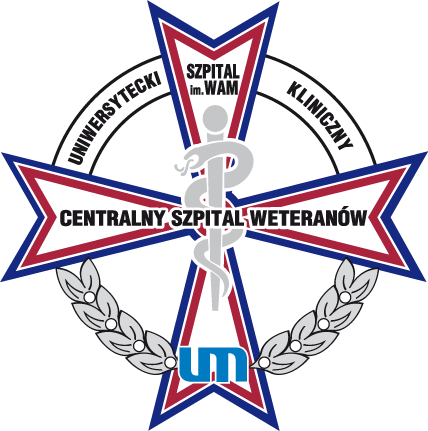 Samodzielny Publiczny Zakład Opieki Zdrowotnej
Uniwersytecki Szpital Klinicznyim. Wojskowej Akademii MedycznejUniwersytetu Medycznego w ŁodziCentralny Szpital WeteranówDział Zamówień Publicznychwww.usk.umed.lodz.plul. Żeromskiego 11390-549 ŁódźREGON: 471208164NIP: 7272392503KRS: 0000016979Pakiet nrLokalizacja obiektów USK im. WAM-CSW na terenie ŁodziKod odpaduSzacunkowa ilość odpadów do utylizacji kgOkres realizacji
zamówieniaWymagane wyposażenieOdbiór abcdefg1Kompleks szpitalny przy ul. Żeromskiego 113/
Chłodnia w nowym budynku na poziomie -1  18 01 0137 5003 m-ce14 szt. zamykanych pojemników o poj. 660 l na potrzeby magazynowania odpadów do czasu odbioru,
waga do ważenia ww. pojemników, wykonana z materiału odpornego na krew i inne płyny ustrojowe5x w tygodniu (od poniedziałku do piątku) w godzinach 
7-101Kompleks szpitalny przy ul. Żeromskiego 113/
Chłodnia w nowym budynku na poziomie -1 18 01 02 *37 5003 m-ce14 szt. zamykanych pojemników o poj. 660 l na potrzeby magazynowania odpadów do czasu odbioru,
waga do ważenia ww. pojemników, wykonana z materiału odpornego na krew i inne płyny ustrojowe5x w tygodniu (od poniedziałku do piątku) w godzinach 
7-101Kompleks szpitalny przy ul. Żeromskiego 113/
Chłodnia w nowym budynku na poziomie -1 18 01 03 *37 5003 m-ce14 szt. zamykanych pojemników o poj. 660 l na potrzeby magazynowania odpadów do czasu odbioru,
waga do ważenia ww. pojemników, wykonana z materiału odpornego na krew i inne płyny ustrojowe5x w tygodniu (od poniedziałku do piątku) w godzinach 
7-101Kompleks szpitalny przy Placu Hallera 1 / magazyn odpadów medycznych w budynku głównym 18 01 0122 500 3 m-ce4 szt. zamykanych pojemników o pojemności 660 litrów każdy waga do ważenia ww. pojemników, wykonana z materiału odpornego na krew i inne płyny ustrojowe3 x w tygodniu (poniedziałki, środy i piątki) w godzinach 
7 – 101Kompleks szpitalny przy Placu Hallera 1 / magazyn odpadów medycznych w budynku głównym 18 01 02 *22 500 3 m-ce4 szt. zamykanych pojemników o pojemności 660 litrów każdy waga do ważenia ww. pojemników, wykonana z materiału odpornego na krew i inne płyny ustrojowe3 x w tygodniu (poniedziałki, środy i piątki) w godzinach 
7 – 101Kompleks szpitalny przy Placu Hallera 1 / magazyn odpadów medycznych w budynku głównym 18 01 03 *22 500 3 m-ce4 szt. zamykanych pojemników o pojemności 660 litrów każdy waga do ważenia ww. pojemników, wykonana z materiału odpornego na krew i inne płyny ustrojowe3 x w tygodniu (poniedziałki, środy i piątki) w godzinach 
7 – 101Kompleks szpitalny przy ul. Pieniny 30 18 01 0122 500 3 m-ce3 szt. zamykanych pojemników o poj. 1100 l każdy2 szt. zamykanych pojemników o poj. 660 l każdy waga do ważenia ww. pojemników, wykonana z materiału odpornego na krew i inne płyny ustrojowe3 x w tygodniu (poniedziałki, środy i piątki) w godzinach 
7 – 101Kompleks szpitalny przy ul. Pieniny 30 18 01 02 *22 500 3 m-ce3 szt. zamykanych pojemników o poj. 1100 l każdy2 szt. zamykanych pojemników o poj. 660 l każdy waga do ważenia ww. pojemników, wykonana z materiału odpornego na krew i inne płyny ustrojowe3 x w tygodniu (poniedziałki, środy i piątki) w godzinach 
7 – 101Kompleks szpitalny przy ul. Pieniny 30 18 01 03 *22 500 3 m-ce3 szt. zamykanych pojemników o poj. 1100 l każdy2 szt. zamykanych pojemników o poj. 660 l każdy waga do ważenia ww. pojemników, wykonana z materiału odpornego na krew i inne płyny ustrojowe3 x w tygodniu (poniedziałki, środy i piątki) w godzinach 
7 – 101Kompleks szpitalny przy ul. Żeromskiego 113 18 01 06*1503 m-ceOdpady o kodzie 18 01 10* występują tylko w Poradni Stomatologicznej – wymagana 1 szt. pojemnika o pojemności 2 l zabezpieczający przed emisją oparów rtęci. Odbiór raz na rok. Odpad z separatora amalgamatu.raz w miesiącu, zgłoszenia odbioru i wywozu zgłaszane będą z 48h wyprzedzeniem1Kompleks szpitalny przy ul. Żeromskiego 113 18 01 10*1503 m-ceOdpady o kodzie 18 01 10* występują tylko w Poradni Stomatologicznej – wymagana 1 szt. pojemnika o pojemności 2 l zabezpieczający przed emisją oparów rtęci. Odbiór raz na rok. Odpad z separatora amalgamatu.raz w miesiącu, zgłoszenia odbioru i wywozu zgłaszane będą z 48h wyprzedzeniem1Kompleks szpitalny przy Placu Hallera 1 18 01 06*1503 m-cenie dotyczyraz w miesiącu, zgłoszenia odbioru i wywozu zgłaszane będą z 48h wyprzedzeniem1Kompleks szpitalny przy ul. Pieniny 30 18 01 06*1503 m-cenie dotyczyraz w miesiącu, zgłoszenia odbioru i wywozu zgłaszane będą z 48h wyprzedzeniem1Kompleks szpitalny przy ul. Żeromskiego 113 / pomieszczenie magazynowe Apteki 18 01 08*203 m-ceOdbiór z pomieszczenia Apteki pod nadzorem pracownika Szpitala1Kompleks szpitalny przy ul. Żeromskiego 113 / pomieszczenie magazynowe Apteki 18 01 09203 m-ceOdbiór z pomieszczenia Apteki pod nadzorem pracownika SzpitalaPakiet nr 2Lokalizacja obiektów USK im. WAM-CSW na terenie ŁodziKod odpaduSzacunkowa ilość odpadów do utylizacji / kgOkres realizacji
zamówieniaWymagane wyposażenieOdbiór abcdefg2Kompleks szpitalny przy ul. Żeromskiego 11315 01 10*3653 m-ce1 pojemnik zamykany o pojemności 660 litrówwaga do ważenia ww. pojemnika, wykonana z materiału odpornego na krew i inne płyny ustrojowe1x w tygodniu (poniedziałki lub piątki) w godzinach 7-102Kompleks szpitalny przy Placu Hallera 115 01 10*1003 m-ce1 pojemnik zamykany o pojemności 660 litrówwaga do ważenia ww. pojemnika, wykonana z materiału odpornego na krew i inne płyny ustrojowe1x w tygodniu (poniedziałki lub piątki) w godzinach 7-102Kompleks szpitalny przy ul. Pieniny 3015 01 10*1003 m-ce1 pojemnik zamykany o pojemności 660 litrówwaga do ważenia ww. pojemnika, wykonana z materiału odpornego na krew i inne płyny ustrojowe1x w tygodniu (poniedziałki lub piątki) w godzinach 7-10Nazwa i adres podwykonawcyWarunek udziału w postępowaniu spełniony poprzez zdolności innego podmiotu (doświadczenie)Zakres przedmiotu Umowy podzleconyPODPROCESORADRES SIEDZIBY